Государственный контракт № 19-ГК/21на предоставление образовательным учреждениям (далее – ОУ) Ярославской области в 2022 г. доступа к сети «Интернет», к внутрисетевым ресурсам ОУ, подключаемых в рамках государственного контракта, и ГУ ЯО «Центр телекоммуникаций и информационных систем в образовании» и ограничение доступа обучающихся к видам информации, распространяемой посредством сети «Интернет», причиняющей вред здоровью и (или) развитию детей, а также не соответствующей задачам образованияИдентификационный код закупки: 212760400360076040100100260016110242г. Ярославль                                                                           «27» декабря 2021 г.Департамент информатизации и связи Ярославской области, именуемый в дальнейшем «Заказчик», в лице директора департамента Филиппова Алексея Андреевича, действующего на основании Положения о департаменте информатизации и связи Ярославской области, утвержденного постановлением Администрации области от 29.05.2007 № 174 «О создании департамента информатизации и связи Ярославской области», и Публичное Акционерное Общество «Ростелеком», именуемое в дальнейшем «Оператор», «Исполнитель», в лице заместителя директора по работе с корпоративным и государственным сегментами филиала в Ярославской и Костромской областях Селезнёва Дмитрия Юрьевича, действующего на основании доверенности № 0318/29/33/21 от 01.07.2021, с другой стороны, а вместе именуемые «Стороны», с соблюдением требований Федерального закона от 05.04.2013 №44-ФЗ «О контрактной системе в сфере закупок товаров, работ, услуг для обеспечения государственных и муниципальных нужд» (далее – Федеральный закон от 05.04.2013 №44-ФЗ), и по результатам электронного аукциона, объявленного по извещению № 0171200001921003290 от 07.12.2021, на основании протокола рассмотрения единственной заявки на участие в электронном аукционе 0171200001921003290 от 16.12.2021, заключили настоящий государственный контракт (далее – Контракт) о нижеследующем.1. ПРЕДМЕТ КОНТРАКТА1.1. Исполнитель обязуется оказать услуги по предоставлению образовательным учреждениям (далее – ОУ) Ярославской области в 2022 г. доступа к сети «Интернет», к внутрисетевым ресурсам ОУ, подключаемых в рамках государственного контракта, и ГУ ЯО «Центр телекоммуникаций и информационных систем в образовании» и ограничение доступа обучающихся к видам информации, распространяемой посредством сети "Интернет", причиняющей вред здоровью и (или) развитию детей, а также не соответствующей задачам образования (далее - услуги), а Заказчик принять и оплатить оказанные услуги в порядке, сроки и на условиях, установленных настоящим Контрактом.1.2. Объём и качество оказываемых услуг определяется Техническим заданием, являющимся неотъемлемой частью настоящего Контракта (Приложение № 1 к Контракту) (далее – Техническое задание).2. КАЧЕСТВО УСЛУГ 2.1. Исполнитель гарантирует соответствие качества предоставляемых услуг всем требованиям Технического задания.2.2. Исполнитель гарантирует качество и безопасность оказываемых услуг в соответствии с действующими стандартами, утвержденными на данный вид услуг.2.3. Качество услуг, оказываемых по настоящему Контракту, должно соответствовать требованиям законодательства и настоящего Контракта.2.4. Исполнитель обязан рассмотреть и удовлетворить претензии по качеству услуг в срок, установленным Техническим заданием. В случае просрочки выполнения этого требования Заказчик вправе исправить неблагоприятные последствия, вызванные некачественным оказанием услуг, за свой счет и взыскать с Исполнителя понесенные расходы. Расходы, связанные с устранением недостатков, несет Исполнитель.3. ПРАВА И ОБЯЗАННОСТИ СТОРОН3.1. Исполнитель обязуется:3.1.1. Своевременно оказать услуги на условиях, определенных настоящим Контрактом.3.1.2. Оказать услуги в объеме и по качеству, определенных настоящим Контрактом.3.1.3. Безвозмездно исправлять все выявленные недостатки. 3.2. Исполнитель имеет право:3.2.1. Требовать приемки и оплаты выполненных обязательств на условиях, предусмотренных Контрактом.3.2.2. Требовать возмещения неустойки (штрафа, пени) и (или) убытков, причиненных по вине Заказчика.3.3. Заказчик обязуется:3.3.1. Принять услуги в соответствии с условиями Контракта при отсутствии претензий относительно качества, объема и других характеристик услуг.3.3.2. Оплатить услуги в соответствии с условиями Контракта.3.4. Заказчик имеет право:3.4.1. В любое время проверять ход и качество оказания услуг, не вмешиваясь в хозяйственную деятельность Исполнителя.3.4.2. Требовать возмещения неустойки (штрафа, пени) и (или) убытков, причиненных по вине исполнителя.4. ЦЕНА КОНТРАКТА И ПОРЯДОК ОПЛАТЫ4.1. Цена Контракта на оказание услуг, указанных в пункте 1.1. Контракта, составляет 19 542 252 (Девятнадцать миллионов пятьсот сорок две тысячи двести пятьдесят два) руб. 00 коп., в том числе НДС: (20%) – 3 257 042 (Три миллиона двести пятьдесят семь тысяч сорок два) руб. 00 коп.Стоимость услуг за месяц составляет 3 257 042 (Три миллиона двести пятьдесят семь тысяч сорок два) руб. 00 коп., в том числе НДС (20 %) – 542 840 (Пятьсот сорок две тысячи восемьсот сорок) руб. 33 коп.4.2.	Цена Контракта включает в себя стоимость Услуг, все расходы Исполнителя, необходимые для осуществления им своих обязательств по Контракту в полном объеме и надлежащего качества, в том числе по уплате налогов, сборов и других обязательных платежей, иные расходы, связанные с оказанием услуг.4.3. Цена контракта является твердой и определяется на весь срок исполнения контракта, за исключением изменения по соглашению сторон в ходе исполнения контракта в следующих случаях:а) при снижении цены контракта без изменения предусмотренных контрактом объема услуг, качества оказываемых услуг и иных условий контракта;б) если по предложению заказчика увеличивается предусмотренный контрактом объем услуги не более чем на десять процентов или уменьшается предусмотренный контрактом объем оказываемой услуги не более чем на десять процентов. При этом по соглашению сторон допускается изменение с учетом положений бюджетного законодательства Российской Федерации цены контракта пропорционально дополнительному объему услуги исходя из установленной в контракте цены единицы услуги, но не более чем на десять процентов цены контракта. При уменьшении предусмотренных контрактом объема услуги стороны контракта обязаны уменьшить цену контракта исходя из цены единицы услуги.4.4. В случае, если контракт будет заключен с физическим лицом, за исключением индивидуального предпринимателя или иного занимающегося частной практикой лица, сумма, подлежащая уплате такому физическому лицу, уменьшается на размер налоговых платежей, связанных с оплатой Контракта.4.6. Оплата считается произведённой в момент списания соответствующей суммы с лицевого счёта Заказчика.4.7. Расчетным периодом за оказанную услугу является один календарный месяц.В случае, предоставления услуги в отчетном периоде с параметрами, не соответствующими техническому заданию, стоимость предоставленных услуг рассчитывается по следующей формуле:Где:Ц’э – стоимость услуг отчетного периода после уменьшения стоимости;Цэ – стоимость услуг отчетного периода до уменьшения стоимости;n – количество актов, подтверждающих факт перерыва связи за отчетный период;ki – количество каналов, по которым i-м актом установлен факт перерыва связи;ti – количество часов, в течение которых i-м актом установлен факт перерыва связи;Т – количество часов в месяце, в котором установлен факт перерыва связи.4.8. Оплата за расчетный период производится в безналичном порядке путем перечисления Заказчиком денежных средств на указанный в Контракте расчетный счет Исполнителя, в течение 30 дней с даты подписания Заказчиком акта сдачи-приемки оказанных услуг (далее - документ о приемке) по форме согласно Приложению № 2 к Контракту.4.9. Источник финансирования: бюджет Ярославской области.4.10. Оплата осуществляется за счет средств областного бюджета, предусмотренного ведомственной целевой программой департамента информатизации и связи Ярославской области на 2020-2024 годы.4.11. Сумма, подлежащая уплате Заказчиком юридическому лицу или физическому лицу, в том числе зарегистрированному в качестве индивидуального предпринимателя, уменьшается на размер налогов, сборов и иных обязательных платежей в бюджеты бюджетной системы Российской Федерации, связанных с оплатой контракта, если в соответствии с законодательством Российской Федерации о налогах и сборах такие налоги, сборы и иные обязательные платежи подлежат уплате в бюджеты бюджетной системы Российской Федерации Заказчиком.5. ОБЕСПЕЧЕНИЕ ИСПОЛНЕНИЯ КОНТРАКТА5.1. До заключения Контракта исполнитель должен предоставить Заказчику обеспечение исполнения Контракта в виде безотзывной банковской гарантии или внесением денежных средств на указанный счет Заказчика в размере 1 954 225 руб. 20 коп.5.2. Размер обеспечения исполнения Контракта должен быть изменен при применении антидемпинговых мер. В случае принятия антидемпинговых мер стороны руководствуются положениями статьи 37 Федерального закона от 05.04.2013 № 44-ФЗ.5.3. Реквизиты счета заказчика для перечисления денежных средств, в случае если исполнителем было выбрано внесение денежных средств: ИНН 7604003600 КПП 760401001 Департамент финансов Ярославской области (департамент информатизации и связи Ярославской области, л/с 904010017) Казначейский счет: 03222643780000007100 Наименование подразделения Банка России: ОТДЕЛЕНИЕ ЯРОСЛАВЛЬ БАНКА РОССИИНаименование и место нахождения ТОФК: УФК по Ярославской области г. ЯрославльБИК ТОФК: 017888102, Единый казначейский счет: 40102810245370000065, ОКТМО 78701000.5.4. Срок возврата заказчиком исполнителю денежных средств, внесенных в качестве обеспечения исполнения контракта (если такая форма обеспечения исполнения контракта применяется исполнителем в том числе части этих денежных средств в случае уменьшения размера обеспечения исполнения контракта в соответствии с частями 7, 7.1 и 7.2 статьи 96 Федерального закона от 05.04.2013 № 44-ФЗ), не должен превышать 30 дней с даты исполнения исполнителем обязательств, предусмотренных контрактом.5.5. В случае выбора исполнителем обеспечения исполнения контракта в виде банковской гарантии, такая банковская гарантия должна обеспечивать все обязательства принципала перед бенефициаром по контракту, в том числе неисполнение или ненадлежащее исполнение обязательств, уплату неустоек (пени и штрафы), убытки.5.6. В банковскую гарантию включается условие о праве заказчика на бесспорное списание денежных средств со счета гаранта, если гарантом в срок не более чем пять рабочих дней не исполнено требование заказчика об уплате денежной суммы по банковской гарантии, направленное до окончания срока действия банковской гарантии.5.7. Срок действия банковской гарантии определяется в соответствии с требованиями Федерального закона от 05.04.2013 № 44-ФЗ Исполнителем самостоятельно. При этом срок действия банковской гарантии должен превышать предусмотренный контрактом срок исполнения обязательств, которые должны быть обеспечены такой банковской гарантией, не менее чем на один месяц, в том числе в случае его изменения в соответствии со статьей 95 Федерального закона от 05.04.2013 № 44-ФЗ.5.8. В случае отзыва в соответствии с законодательством Российской Федерации у банка, предоставившего банковскую гарантию в качестве обеспечения исполнения контракта, лицензии на осуществление банковских операций исполнитель обязан предоставить новое обеспечение исполнения контракта не позднее 1 месяца со дня надлежащего уведомления заказчиком исполнителя о необходимости предоставить соответствующее обеспечение. Размер такого обеспечения может быть уменьшен в порядке и случаях, которые предусмотрены частями 7, 7.1, 7.2 и 7.3 статьи 96 Федерального закона от 05.04.2013 № 44-ФЗ.5.9. В ходе исполнения контракта исполнитель вправе изменить способ обеспечения исполнения контракта и (или) предоставить заказчику взамен ранее предоставленного обеспечения исполнения контракта новое обеспечение исполнения контракта, размер которого может быть уменьшен в порядке и случаях, которые предусмотрены частями 7.2 и 7.3 статьи 96 Федерального закона от 05.04.2013 № 44-ФЗ.5.10. В случае если исполнитель является казенным учреждением, положения Федерального закона от 05.04.2013 № 44-ФЗ об обеспечении исполнения контракта не применяются.5.11. В случае полного (частичного) невыполнения основного обязательства по контракту исполнителем заказчик удерживает предоставленное исполнителем обеспечение исполнения контракта в размере, соответствующем сумме невыполненного обязательства, в пределах суммы обеспечения исполнения контракта, либо направляет гаранту требование о взыскании соответствующей суммы по банковской гарантии. Также исполнитель в случае полного (частичного) невыполнения условий контракта обязан возместить заказчику все причиненные убытки, превышающие размер обеспечения исполнения контракта.6. СРОК И МЕСТО ОКАЗАНИЯ УСЛУГ 6.1. Срок оказания услуг: с 01 января 2022 года по 30 июня 2022 года включительно, ежедневно (включая выходные и праздничные дни), круглосуточно.6.2. Место оказания услуг: по адресам, указанным в Приложении к Техническому заданию (Приложение № 1 к Контракту).7. ОТВЕТСТВЕННОСТЬ СТОРОН7.1. В случае просрочки исполнения Исполнителем обязательств (в том числе гарантийного обязательства), предусмотренных контрактом, а также в иных случаях неисполнения или ненадлежащего исполнения Исполнителем обязательств, предусмотренных Контрактом, Заказчик направляет Исполнителю требование об уплате неустоек (штрафов, пеней).7.2. За каждый факт неисполнения или ненадлежащего исполнения Исполнителем обязательств, предусмотренных контрактом, за исключением просрочки исполнения обязательств (в том числе гарантийного обязательства), предусмотренных контрактом, размер штрафа устанавливается в следующем порядке:а) 10 процентов цены контракта (этапа) в случае, если цена контракта (этапа) не превышает 3 млн. рублей;б) 5 процентов цены контракта (этапа) в случае, если цена контракта (этапа) составляет от 3 млн. рублей до 50 млн. рублей (включительно);в) 1 процент цены контракта (этапа) в случае, если цена контракта (этапа) составляет от 50 млн. рублей до 100 млн. рублей (включительно);г) 0,5 процента цены контракта (этапа) в случае, если цена контракта (этапа) составляет от 100 млн. рублей до 500 млн. рублей (включительно);д) 0,4 процента цены контракта (этапа) в случае, если цена контракта (этапа) составляет от 500 млн. рублей до 1 млрд. рублей (включительно);е) 0,3 процента цены контракта (этапа) в случае, если цена контракта (этапа) составляет от 1 млрд. рублей до 2 млрд. рублей (включительно);ж) 0,25 процента цены контракта (этапа) в случае, если цена контракта (этапа) составляет от 2 млрд. рублей до 5 млрд. рублей (включительно);з) 0,2 процента цены контракта (этапа) в случае, если цена контракта (этапа) составляет от 5 млрд. рублей до 10 млрд. рублей (включительно);и) 0,1 процента цены контракта (этапа) в случае, если цена контракта (этапа) превышает 10 млрд. рублей.7.3. За каждый факт неисполнения или ненадлежащего исполнения Исполнителем обязательств, предусмотренных контрактом, заключенным с победителем закупки (или с иным участником закупки в случаях, установленных Федеральным законом), предложившим наиболее высокую цену за право заключения контракта, размер штрафа за исключением просрочки исполнения обязательств (в том числе гарантийного обязательства), предусмотренных Контрактом, устанавливается в следующем порядке:а) в случае, если цена контракта не превышает начальную (максимальную) цену контракта:10 процентов начальной (максимальной) цены контракта, если цена контракта не превышает 3 млн. рублей;5 процентов начальной (максимальной) цены контракта, если цена контракта составляет от 3 млн. рублей до 50 млн. рублей (включительно);1 процент начальной (максимальной) цены контракта, если цена контракта составляет от 50 млн. рублей до 100 млн. рублей (включительно);б) в случае, если цена контракта превышает начальную (максимальную) цену контракта:10 процентов цены контракта, если цена контракта не превышает 3 млн. рублей;5 процентов цены контракта, если цена контракта составляет от 3 млн. рублей до 50 млн. рублей (включительно);1 процент цены контракта, если цена контракта составляет от 50 млн. рублей до 100 млн. рублей (включительно).7.4. За каждый факт неисполнения или ненадлежащего исполнения Исполнителем обязательства, предусмотренного контрактом, которое не имеет стоимостного выражения, размер штрафа устанавливается (при наличии в контракте таких обязательств) в следующем порядке:а) 1000 рублей, если цена контракта не превышает 3 млн. рублей;б) 5000 рублей, если цена контракта составляет от 3 млн. рублей до 50 млн. рублей (включительно);в) 10000 рублей, если цена контракта составляет от 50 млн. рублей до 100 млн. рублей (включительно);г) 100000 рублей, если цена контракта превышает 100 млн. рублей.7.5. Пеня начисляется за каждый день просрочки исполнения Исполнителем обязательства, предусмотренного контрактом, начиная со дня, следующего после дня истечения установленного контрактом срока исполнения обязательства, и устанавливается контрактом в размере одной трехсотой действующей на дату уплаты пени ключевой ставки Центрального банка Российской Федерации от цены контракта (отдельного этапа исполнения контракта), уменьшенной на сумму, пропорциональную объему обязательств, предусмотренных контрактом (соответствующим отдельным этапом исполнения контракта) и фактически исполненных Исполнителем.7.6. В случае просрочки исполнения Заказчиком обязательств, предусмотренных контрактом, а также в иных случаях неисполнения или ненадлежащего исполнения Заказчиком обязательств, предусмотренных контрактом, исполнитель вправе потребовать уплаты неустоек (штрафов, пеней).7.7. За каждый факт неисполнения Заказчиком обязательств, предусмотренных контрактом, за исключением просрочки исполнения обязательств, предусмотренных контрактом, размер штрафа устанавливается в следующем порядке:а) 1000 рублей, если цена контракта не превышает 3 млн. рублей (включительно);б) 5000 рублей, если цена контракта составляет от 3 млн. рублей до 50 млн. рублей (включительно);в) 10000 рублей, если цена контракта составляет от 50 млн. рублей до 100 млн. рублей (включительно);г) 100000 рублей, если цена контракта превышает 100 млн. рублей.7.8. В случае просрочки исполнения Заказчиком обязательств, предусмотренных контрактом, Исполнитель вправе потребовать уплаты пеней. Пеня начисляется за каждый день просрочки исполнения обязательства, предусмотренного контрактом, начиная со дня, следующего после дня истечения установленного контрактом срока исполнения обязательства, в размере одной трехсотой действующей на дату уплаты пеней ключевой ставки Центрального банка Российской Федерации от не уплаченной в срок суммы.7.9. Общая сумма начисленных штрафов за неисполнение или ненадлежащее исполнение Исполнителем обязательств, предусмотренных контрактом, не может превышать цену контракта.7.10. Общая сумма начисленных штрафов за ненадлежащее исполнение Заказчиком обязательств, предусмотренных контрактом, не может превышать цену контракта.7.11. Сторона освобождается от уплаты неустойки (штрафа, пени), если докажет, что неисполнение или ненадлежащее исполнение обязательства, предусмотренного контрактом, произошло вследствие непреодолимой силы или по вине другой Стороны.7.12. Уплата неустойки не освобождает Стороны от исполнения своих обязательств по настоящему контракту.7.13. В случае неисполнения или ненадлежащего исполнения Исполнителем обязательств, предусмотренных контрактом, Заказчик вправе произвести оплату по Контракту за вычетом соответствующего размера неустойки (штрафа, пеней).7.14. Если Исполнителем не предоставлено новое обеспечение исполнения контракта в соответствии с частью 30 статьи 34 Федерального закона от 05.04.2013 № 44-ФЗ в случае отзыва в соответствии с законодательством Российской Федерации у банка, предоставившего банковскую гарантию в качестве обеспечения исполнения контракта, лицензии на осуществление банковских операций, за каждый день просрочки указанного обязательства Заказчиком начисляется пеня в размере одной трехсотой действующей на дату уплаты пени ключевой ставки Центрального банка Российской Федерации от цены контракта, уменьшенной на сумму, пропорциональную объему обязательств, предусмотренных контрактом и фактически исполненных Исполнителем, начиная со дня, следующего после дня истечения установленного контрактом срока исполнения обязательства.8. ПОРЯДОК И СРОКИ ПРИЕМКИ ОКАЗАННОЙ УСЛУГИ И ОФОРМЛЕНИЯ РЕЗУЛЬТАТОВ ПРИЕМКИ8.1. Исполнитель не позднее 5 рабочих дней после окончания расчетного периода выставляет Заказчику счет, счет – фактуру (для плательщиков НДС) и передает подписанный со своей стороны документ о приемке (по форме Приложения № 2 к Контракту) в двух экземплярах. Приемка оказанных услуг по настоящему контракту осуществляется Заказчиком ежемесячно.8.2. Заказчик в течение 5 рабочих дней с даты получения документов, указанных в п. 8.1. Контракта либо принимает оказанные услуги и подписывает представленный Исполнителем документ о приемке, либо направляет в адрес Исполнителя письменные мотивированные замечания.8.3. Для проверки оказанных услуг, в части их соответствия условиям контракта, Заказчик обязан провести экспертизу. Экспертиза результатов, предусмотренных контрактом, проводится Заказчиком своими силами или с привлечением экспертов, экспертных организаций. Заказчик вправе создать приемочную комиссию, состоящую не менее чем из пяти человек, для проверки соответствия качества услуг требованиям, установленным Контрактом.8.4. Заказчик должен рассмотреть документы, изучить на предмет полноты и достоверности сведения, содержащиеся в представленных документах и принять результат оказанных услуг, или при обнаружении отступлений от контракта, технического задания, ухудшающих результат оказанных услуг или иных недостатков в результате оказанных услуг заявить об этом Исполнителю в тот же срок в форме мотивированного отказа от приемки оказанных услуг. 8.5. В случае мотивированного отказа Заказчика от приемки услуг ввиду несоответствия результатов оказанных услуг Техническому заданию Сторонами составляется двусторонний акт с перечнем недостатков и сроков их устранения Исполнителем (за счёт Исполнителя). В случае отказа Исполнителя от подписания двустороннего акта - Заказчиком в одностороннем порядке утверждается обязательный для Исполнителя перечень недостатков и сроков их устранения за счёт Исполнителя.8.6. В случае когда Исполнитель не согласен с предъявляемой Заказчиком претензией о некачественной услуге, Исполнитель обязан самостоятельно подтвердить качество услуг заключением эксперта, экспертной организации и оригинал экспертного заключения представить Заказчику. Выбор эксперта, экспертной организации осуществляется Исполнителем. Оплата услуг эксперта, экспертной организации, а также всех расходов для экспертизы осуществляется Исполнителем. 8.7. В случае неисполнения или ненадлежащего исполнения Исполнителем обязательств, предусмотренных Контрактом, Заказчик производит удержание неустойки (штрафа, пеней) и (или) возмещения убытков причинённых Исполнителем убытков.9. СРОК ДЕЙСТВИЯ КОНТРАКТА. ИЗМЕНЕНИЕ И РАСТОРЖЕНИЕ КОНТРАКТА9.1. Контракт вступает в силу с момента его заключения и действует по 15.08.2022, а в части неисполненных обязательств – до полного их исполнения Сторонами.Окончание срока действия Контракта не освобождает Стороны от исполнения обязательств и ответственности за неисполнение или ненадлежащее исполнение обязательств по Контракту.9.2. При исполнении Контракта изменение существенных условий не допускается, за исключением случаев, предусмотренных законодательством РФ и настоящим контрактом. 9.3. Расторжение контракта допускается по соглашению сторон, по решению суда, в случае одностороннего отказа стороны контракта от исполнения контракта в соответствии с гражданским законодательством Российской Федерации. Порядок принятия сторонами решения об одностороннем отказе от исполнения контракта определяется сторонами самостоятельно с учетом положений Федерального закона от 05.04.2013 №44-ФЗ.9.4. Все изменения и дополнения к Контракту осуществляются путем заключения дополнительного соглашения, являющегося неотъемлемой частью Контракта.9.5. Расторжение Контракта влечет за собой прекращение обязательств Сторон по нему, но не освобождает от ответственности за неисполнение контрактных обязательств, которые имели место до расторжения Контракта.10. ЗАКЛЮЧИТЕЛЬНЫЕ ПОЛОЖЕНИЯ10.1. Спорные вопросы, возникающие в ходе исполнения настоящего Контракта, разрешаются Сторонами путем переговоров.Если Стороны не придут к соглашению путем переговоров, все споры рассматриваются в претензионном порядке. Срок рассмотрения претензии – 10 (десять) рабочих дней со дня получения претензии.В случае не достижения договоренности по спорным вопросам спор, вытекающий из настоящего Контракта, подлежит рассмотрению в Арбитражном суде Ярославской области.10.2. Во всем остальном, что не предусмотрено настоящим Контрактом, Стороны руководствуются действующим законодательством Российской Федерации.10.3. Неотъемлемой частью Контракта являются: Приложение № 1 - техническое задание;Приложение № 2 – акт сдачи-приемки оказанных услуг (Форма).11. АДРЕСА И РЕКВИЗИТЫ СТОРОН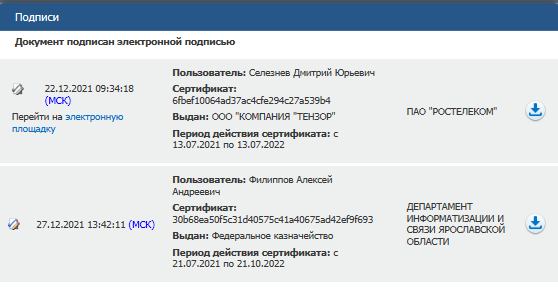 Приложение № 1к государственному контракту№ 19-ГК/21 от "27" декабря 2021 г.Техническое задание1. Требования к оказанию услуг.1.1 Предоставление образовательным учреждениям (далее – ОУ) Ярославской области в 2022 г. доступа к сети «Интернет», к внутрисетевым ресурсам ОУ, подключаемых в рамках государственного контракта, и ГУ ЯО «Центр телекоммуникаций и информационных систем в образовании» и ограничение доступа обучающихся к видам информации, распространяемой посредством сети "Интернет", причиняющей вред здоровью и (или) развитию детей, а также не соответствующей задачам образования включает в себя оказание услуг: 1.1.1 по организации каналов связи с целью обеспечения физического и логического доступа каждому образовательному учреждению, указанному в Перечне образовательных учреждений, подлежащих подключению к сети «Интернет» в 2022 году с адресами подключений и скоростью доступа (Приложение к Техническому заданию) к ресурсам сети Интернет;1.1.2 по организации каналов связи с целью обеспечения физического и логического доступа каждому образовательному учреждению к ресурсам других ОУ, перечисленных в Перечне (Приложение к Техническому заданию);1.1.3 по организации каналов связи с целью обеспечения физического и логического доступа каждому образовательному учреждению к ресурсам, предоставляемым ГУ ЯО «Центр телекоммуникаций и информационных систем в образовании» (находящемуся по адресу: 150000, г. Ярославль, ул. Собинова, д.31/6, офис 204);1.1.4 по ограничению доступа обучающихся к видам информации, распространяемой посредством сети "Интернет", причиняющей вред здоровью и (или) развитию детей, а также не соответствующей задачам образования. 1.2 Исполнитель оказывает услуги в соответствии с законодательством Российской Федерации, в том числе:Федеральным законом от 07.07.2003 г. N 126-ФЗ "О связи", Федеральным законом от 29 декабря 2010 года №436-ФЗ «О защите детей от информации, причиняющей вред их здоровью и развитию», Федеральным законом от 25 июля 2002 года №114-ФЗ «О противодействии экстремистской деятельности», Федеральным законом от 27 июля 2006 года №149-ФЗ «Об информации, информационных технологиях и о защите информации», постановлением Правительства РФ от 10 сентября 2007 г. N 575 "Об утверждении Правил оказания телематических услуг связи", Постановлением Правительства Российской Федерации от 23 января 2006 года №32 «Об утверждении Правил оказания услуг связи по передаче данных»,Методическим рекомендациям по ограничению в образовательных организациях доступа обучающихся к видам информации, распространяемой посредством сети «Интернет», причиняющей вред здоровью и (или) развитию детей, а также не соответствующей задачам образования, утвержденными Министерством просвещения РФ, Федеральной службы по надзору в сфере связи, информационных технологий и массовых коммуникаций 16 мая 2019 г.,приказом Федерального агентства по техническому регулированию и метрологии от 15.12.2009 г. № 978-ст, которым утвержден и введен в действие ГОСТ Р 53632-2009 "Показатели качества услуг доступа в Интернет. Общие требования".2. Требования к организации каналов связи и ограничению доступа обучающихся к видам информации, распространяемой посредством сети "Интернет", причиняющей вред здоровью и (или) развитию детей, а также не соответствующей задачам образования.2.1 Организация каналов связи с целью обеспечения физического и логического доступа каждому образовательному учреждению, указанному в Перечне (Приложение к Техническому заданию), к ресурсам сети Интернет выполнить посредством волоконно-оптических кабелей связи (не менее 90% от общего количества объектов).2.2 Организация каналов связи с целью обеспечения физического и логического доступа каждому образовательному учреждению к ресурсам других ОУ, указанных в Перечне (Приложение к Техническому заданию) - совокупность действий Исполнителя по формированию логической связи между каждым образовательным учреждением.2.3 Организация каналов связи с целью обеспечения физического и логического доступа каждому образовательному учреждению к ресурсам, предоставляемым ГУ ЯО «Центр телекоммуникаций и информационных систем в образовании» - совокупность действий Исполнителя по формированию логической связи между каждым образовательным учреждением и ГУ ЯО «Центр телекоммуникаций и информационных систем в образовании».2.4 Для организации указанных каналов связи Исполнитель, при необходимости, проводит монтажные, пуско-наладочные работы, в том числе работы по прокладке кабелей, с использованием принадлежащих ему материалов, оборудования, инструментов.2.5 Контент-фильтрация доступа к Интернет-ресурсам, несовместимым с задачами обучения и воспитания, посредством использования системы контентной фильтрации (далее – СКФ, система) в соответствии с требованиями, указанными в методических материалах для обеспечения информационной безопасности детей при использовании ресурсов сети Интернет (письмо Департамента государственной политики в сфере оценки качества общего образования Минпросвещения России от 07.06.2019 № 04-474), включающих в себя: - Методические рекомендации по ограничению в образовательных организациях доступа обучающихся к видам информации, распространяемой посредством сети Интернет, причиняющей вред здоровью и (или) развитию детей, а также не соответствующей задачам образования;- Рекомендации по организации системы ограничения в образовательных организациях доступа обучающихся к видам информации, распространяемой посредством сети Интернет, причиняющей вред здоровью и (или) развитию детей, а также не соответствующей задачам образования;  - Перечень видов информации, распространяемой посредством сети Интернет, причиняющей вред здоровью и (или) развитию детей, а также не соответствующей задачам образования.Провайдер или уполномоченная провайдером организация СКФ должна обеспечить работу с реестром несовместимых с образованием ресурсов (далее – Реестр НСОР), составленным в соответствии с методическими материалами для обеспечения информационной безопасности детей при использовании ресурсов сети Интернет (письмо Департамента государственной политики в сфере оценки качества общего образования Минпросвещения России от 07.06.2019 № 04-474).Технические требования к СКФ представлены в приложении № 3 «Рекомендаций по организации системы ограничения в образовательных организациях доступа обучающихся к видам информации, распространяемой посредством сети Интернет, причиняющей вред здоровью и (или) развитию детей, а также не соответствующей задачам образования, утвержденных Министерством просвещения РФ, Министерством цифрового развития, связи и массовых коммуникаций РФ, Федеральной службой по надзору в сфере связи, информационных технологий и массовых коммуникаций 16 мая 2019 г. (письмо Департамента государственной политики в сфере оценки качества общего образования Минпросвещения России  от 07.06.2019 № 04-474)».2.6 Услуга контентной фильтрации включает оказание следующих услуг:2.6.1 Блокирование доступа к ресурсам сети Интернет содержащим запрещенную для распространения среди детей информацию согласно статьи 5 Федерального закона № 436-ФЗ от 29.12.2010 "О защите детей от информации, причиняющей вред их здоровью и развитию".2.6.2 Блокирование доступа к ресурсам сети Интернет содержащим информацию, не соответствующую задачам образования, согласно требований письма Департамента государственной политики в сфере оценки качества общего образования Минпросвещения России от 07.06.2019 № 04-474. 3. Место оказания услуг: по адресам, указанным в Перечне (Приложение к Техническому заданию).4. Количество ОУ указанно в Перечне (Приложение к Техническому заданию).5. Адреса подключений и скорости доступа к информационно-телекоммуникационной сети ««Интернет»» для каждого ОУ подлежащего подключению к сети «Интернет» с адресами подключений и скоростью доступа приведены в Перечне указанном в Приложении к Техническому заданию (далее – Перечень).6. Каждому ОУ, указанному в Перечне, должен быть предоставлен бесперебойный круглосуточный доступ к ресурсам сети «Интернет», ресурсам других ОУ и ресурсам, предоставляемым ГУ ЯО «Центром телекоммуникаций и информационных систем в образовании» (находящемуся по адресу: 150000, г. Ярославль, ул. Собинова, д.31/6, офис 204), по организованным Исполнителем каналам связи с соблюдением следующих требований:6.1. Обеспечение ОУ, перечисленным в Перечне, доступа к сети «Интернет» осуществляется с использованием организованного Исполнителем канала связи, посредством физического интерфейса Ethernet по адресам, указанным в Перечне на скорости прямого канала не ниже указанной в графе «Скорость доступа, Мбит/с, не менее» для данного ОУ указанного в Перечне. 6.2 В день подписания Контракта Исполнитель сообщает Заказчику по электронной почте Заказчика и (или) по факсу Заказчика информацию о технологическом способе подключения каждого ОУ, указанного в Перечне, к сети «Интернет».6.3 Для организации доступа каждому ОУ к ресурсам других ОУ, перечисленных в Перечне, Исполнитель создает соединение между каждым образовательным учреждением.6.4 В день подписания Контракта Исполнитель сообщает Заказчику по электронной почте Заказчика и (или) по факсу Заказчика информацию о характеристиках соединения между каждым образовательным учреждением (тип соединения, используемые протоколы, пропускная способность и пр.)6.5 Для организации доступа ОУ, перечисленных в Перечне, к образовательным ресурсам, предоставляемым ГУ ЯО «Центр телекоммуникаций и информационных систем в образовании», Исполнитель на собственном узле связи выделяет интерфейс Ethernet и организует канал пропускной способности не менее 300 Mбит/с. Точка сопряжения сетей Исполнителя и ГУ ЯО «Центр телекоммуникаций и информационных систем в образовании» (оптический кросс) и граница зоны ответственности Исполнителя будет находиться по адресу ул. Победы, д. 16б. (здание ЯрТранзитТелеком). Граница зоны ответственности Исполнителя - заканчивается SFP-модулем, подключаемым к коммутатору ГУ ЯО «Центр телекоммуникаций и информационных систем в образовании». Подключение к сети Исполнителя должно производиться с использованием статической или динамической маршрутизации. В качестве протокола динамической маршрутизации на оборудовании Исполнителя должен поддерживаться открытый протокол внешней маршрутизации BGP.6.6 Границами зон ответственности Исполнителя и Заказчика в ОУ, перечисленных в Перечне, являются порты оконечного оборудования Заказчика.6.7 Услуги связи оказываются Исполнителем без тарификации входящего и исходящего трафика (объем входящего и исходящего трафика не ограничен), скорость передачи данных и портов должна быть постоянной, гарантированной и не может быть уменьшена в зависимости от объема переданной информации или загрузки сети Исполнителя.6.8 Характеристики качества организованных Исполнителем каналов связи с целью обеспечения физического и логического доступа каждому образовательному учреждению к ресурсам сети Интернет, к ресурсам других ОУ, перечисленных в Перечне, к ресурсам, предоставляемым ГУ ЯО «Центр телекоммуникаций и информационных систем в образовании» (находящемуся по адресу: 150000, г. Ярославль, ул. Собинова, д.31/6, офис 204):6.8.1 процент потерь пакетов не более 0,5%;6.8.2 среднее время сквозной задержки пакетов размером 32 байта не более 100 мс.6.9 с 01 января 2022 года по 30 июня 2022 года включительно, ежедневно (включая выходные и праздничные дни), круглосуточно.6.10 В целях оказания услуг связи Исполнитель обеспечивает создание точки подключения, при необходимости с сохранением места подключения, созданного на территории ОУ в рамках реализации приоритетного национального проекта «Образование», назначение каждому ОУ и ГУ ЯО «Центр телекоммуникаций и информационных систем в образовании» уникальных сетевых статических адресов (для каждого ОУ - подсети не менее чем на 24 адреса, согласно данных указанных в Перечне) из сети 10.76.0.0/16, идентификационных параметров и сообщает указанную информацию Заказчику в день подписания Контракта по электронной почте Заказчика и (или) по факсу Заказчика. При этом Исполнитель обеспечивает единое адресное пространство ОУ, одинаковые настройки доступа в сеть и реализует интерфейс подключений каждого ОУ к внутрисетевым ресурсам ОУ, подключаемых в рамках государственного контракта перечисленных в Перечне и ГУ ЯО «Центр телекоммуникаций и информационных систем в образовании».6.11 При необходимости Исполнитель производит установку, первичную настройку или перенастройку абонентского оборудования и не менее 1 персонального компьютера на территории ОУ для обеспечения работы в сети «Интернет» и обеспечения подключения каждого ОУ к внутрисетевым ресурсам ОУ, подключаемых в рамках государственного контракта перечисленных в Перечне, и ГУ ЯО «Центр телекоммуникаций и информационных систем в образовании».6.12 Исполнитель гарантирует обеспечение конфиденциальности информации, которая будет или может быть известна сотрудникам Исполнителя в процессе оказания услуг связи.6.13 Используемые для оказания услуги технические решения должны:6.13.1 обеспечить для взаимодействия стандартизованные IEEE интерфейсы и поддерживать стандартизованные IEEE протоколы для обмена данными;6.13.2 обеспечить предоставление услуги в режиме удаленного администрирования;6.13.3 обеспечивать самовосстановление канала доступа после программно-аппаратных сбоев (сетевые атаки, взлом, перезагрузка, проверка на наличие ошибок и их исправление, возвращение к настройкам по умолчанию и т.д.) встроенными средствами самовосстановления.6.14 Исполнитель оказывает Заказчику круглосуточную техническую поддержку. При возникновении отказов и технических неисправностей на сети и (или) оборудовании Исполнителя (Соисполнителей), препятствующих надлежащему оказанию услуг связи Заказчику, Исполнитель устраняет такие неисправности своими силами в срок, не превышающий 2 (двух) календарных дней, исчисляемых с даты направления Заказчиком соответствующей информации о факте их возникновения на электронную почту Исполнителя.7. Требования к услуге по ограничению доступа обучающихся к видам информации, распространяемой посредством сети "Интернет", причиняющей вред здоровью и (или) развитию детей, а также не соответствующей задачам образования. Исполнитель должен обеспечить:7.1 запрет доступа к запрещенной в России информации.7.2 запрет доступа к информации, запрещенной к распространению среди детей.7.3 запрет доступа к информации, не соответствующей задачам образования, воспитания, социализации, творческой реализации несовершеннолетних лиц и не имеющей отношения к образовательной деятельности.7.4 ограничения доступа к информации, не соответствующей возрастной категории учащегося, осуществляющего доступ в «Интернет». 7.5 контент-фильтрацию доступа к сети Интернет с использованием следующих основных функции:7.5.1 осуществлять в режиме реального времени анализ Интернет-ресурсов, к которым обращаются пользователи;7.5.2 пропускать, блокировать или модифицировать информацию от Интернет-ресурса к пользователю в зависимости от результатов проверки;7.5.3 обеспечивать свободный доступ к информации, способствующей повышению уровня образования, расширению кругозора и развитию творческого потенциала обучающихся;7.5.4 автоматически загружать правила фильтрации из внешнего источника Реестра НСОР;7.5.5 автоматически передавать данные во внешнюю систему о Интернет-ресурсах, информация из которых удовлетворяет заданным правилам;7.5.6 собирать и передавать во внешние системы статистику фильтрации, включая следующие параметры:7.5.6.1 время обращения к Интернет-ресурсу, содержащему информацию причиняющей вред здоровью и (или) развитию детей, а также не соответствующую задачам образования;7.5.6.2 IP-адрес, с которого произошло обращение;7.5.6.3 образовательное учреждение (по соответствию IP адреса);7.5.6.4 URL Интернет-ресурса, к которому было произведено обращение;7.5.6.5 домен системы DNS, к которому было произведено обращение;7.5.6.6 вид фильтрации, согласно которому обращение было заблокировано, если обращение было заблокировано;7.5.6.7 категория, к которой был отнесен данный Интернет-ресурс;7.5.6.8 ключевые слова, по которым было заблокировано обращение, если обращение было заблокировано методом поисковой или контентной фильтрации;7.5.6.9 подтверждение пользователя, если он был предупрежден о потенциально опасной информации.7.6 Средства контент-фильтрации доступа к сети Интернет применяемые Исполнителем должны обеспечивать хранение статистики фильтрации в течение 12 месяцев, с даты окончания оказания услуг по настоящему контракту.7.7 Исполнитель обязан по требованию Заказчика, содержащему конкретные доменные имена или указатели страниц сайтов в сети «Интернет», обеспечивать в течение 1 рабочего дня с даты предъявления требования, блокирование доступа к информационным ресурсам, содержащим информацию, запрещенную для распространения законодательством РФ, запрещенную к распространению среди детей, не соответствующую задачам образования, воспитания, социализации, творческой реализации несовершеннолетних лиц и не имеющей отношения к образовательной  деятельности.8. Требования к предоставлению статистической информации.8.1 Отчет об оказанных услугах по государственному контракту предоставляется Исполнителем ежемесячно в течение 3 рабочих дней по истечению каждого месяца оказания услуги: на бумажном носителе формата А4 (2 экз.) по адресу местонахождения Заказчика и по электронной почте Заказчика.8.2 Содержание отчета должно отражать:8.2.1 расчетный период;8.2.2 наименование муниципального образования;8.2.3 наименование образовательного учреждения;8.2.4 стоимость оказанных услуг; 8.2.5 информацию об объеме внешнего входящего трафика;8.2.6 информацию об объеме внешнего исходящего трафика;8.2.7 информацию об объеме локального трафика;8.2.8 информацию об отсутствии связи за расчетный период;8.2.9 детализацию информации о сбоях (дата сбоя, продолжительность);8.2.10 фактическую скорость предоставления доступа к сети Интернет;8.2.11 фактическую скорость предоставления доступа к ресурсам других ОУ, перечисленных в Перечне;8.2.12 фактическую скорость предоставления доступа к ресурсам, предоставляемым ГУ ЯО «Центр телекоммуникаций и информационных систем в образовании»;8.2.13 информацию о наличии (отсутствии) обращений в техническую поддержку с указанием номера заявки обращения.8.2.14 сведения об обращении из ОУ к Интернет-ресурсу, содержащему информацию, запрещенную на территории Российской Федерации.8.2.15 сведения об обращении из ОУ к Интернет-ресурсу, содержащему информацию, не совместимую с задачами образования.8.2.16 сведения об обращении из ОУ к Интернет-ресурсу, содержащему потенциально опасную информацию.8.3. Требования по мониторингу качества предоставляемых услуг.8.3.1. Оператор должен обеспечить непрерывный (24х7) мониторинг качества предоставляемых Услуг связи. При этом, сбор, хранение, обработка, анализ и визуализация телематической информации (ТИ) о функционировании сети связи должна производиться внутри инфокоммуникационной инфраструктуры, без переноса данных об объектах контроля за ее периметр.8.3.2. Оператор в рамках предоставления Услуг обеспечивает Заказчику доступ к информационной панели, визуализирующей данные ТИ уполномоченным сотрудникам Заказчика. Доступ должен быть организован посредством сети, без задействования открытых сегментов сетей, типа Интернет. 8.3.3. Функционал информационной панели должен отображать информацию о результатах мониторинга качества Услуг, получаемую с помощью программно-аппаратных средств Оператора в соответствии с правилами применения оборудования автоматизированных систем управления и мониторинга сетей электросвязи утвержденных приказом Минкомсвязи России от 12 января 2009 года №2, включая данные о состоянии и производительности технических средств (оборудования) и вычислительных сервисов.8.3.4. С целью обеспечения непрерывности штатного функционирования инфраструктуры, Оператор по окончанию расчетного периода должен показать Заказчику информацию, собранную по видам данных, перечисленных в п.8.3, за расчетный период вместе с актом сдачи приемки услуг. Информация должна быть перенесена Оператором на носитель Заказчика в машиночитаемой форме (ANSI SQL) для последующей автоматизированной загрузки в электронное хранилище данных Заказчика.8.3.5. Оператор должен обеспечить своевременное оповещение уполномоченных сотрудников Заказчика об инцидентах и проблемах, связанных с внеплановой остановкой, деградацией производительности и функциональности контролируемых технических средств (оборудования) и вычислительных сервисов по соответствующим объектам Заказчика.  8.3.6. Оповещение уполномоченных сотрудников Заказчика должно осуществляться автоматически и доставляться посредствам электронной почты (e-mail) и телефонной связи. Заказчик в день подписания контракта предоставляет Оператору сведения о сотрудниках Заказчика, уполномоченных на получение данных информационной панели и отчетов (адреса электронной почты, телефоны, Ф.И.О., должность), а также оповещений об инцидентах и проблемах. Такие оповещения должны содержать в себе информацию о сути неисправности, адресе объекта Заказчика и времени ее обнаружения/устранения.8.3.7. Оператор посредством информационной панели, визуализирующей данные ТИ уполномоченным сотрудникам Заказчика, должен обеспечить формирование в электронном виде детализированных отчетов (детализаций) с информацией об объемах потребленных Заказчиком услуг.8.3.8. Наряду с информацией об объемах, потребленных объектами Заказчика услуг, детализации должны содержать статистические данные и технические сведения, позволяющие производить анализ объемов приема/передачи трафика по сети с распределением по объектам Заказчика, дате и времени суток. Степень детализации (уровень агрегации) данных и период анализируемых данных, включаемых в отчет, должны устанавливаться Заказчиком посредством информационной панели. Допустимая задержка предоставления информации о соединениях в детализациях по трафику передачи данных не должна превышать 12 (двенадцать) часов.8.3.9. Формирование отчетов на информационной панели визуализации должно происходить в режиме близком к реальному времени. Максимальное время ожидания формирования одного отчета не должно превышать 1 (одного) часа, при этом, для отчетов, содержащих агрегированные данные за период меньший, чем весь период предоставления Услуг такие отчеты должны формироваться за меньшее время.8.3.10. С целью последующего рассмотрения и детального анализа динамики использования предприятиями (объектами) Заказчика сети, информационная панель визуализации в дополнение к интерактивной форме представления информации, должен иметь возможность формирования отчетов в виде электронных таблиц, содержащих данные за произвольный, заданный Заказчиком, период.Приложение к Техническому заданиюПеречень образовательных учреждений, подлежащих подключению к сети «Интернет» в 2022 годуПриложение № 2к государственному контракту№ 19-ГК/21 от «27» декабря 2021 г.ФормаАкт сдачи-приемки оказанных услугДепартамент информатизации и связи Ярославской области, именуемый в дальнейшем «Заказчик», «Пользователь» в лице ___________________________, действующ___ на основании ___________________________________________________, с одной стороны, и _________________________________________________________________________________,(наименование)в лице _______________________ действующ__ на основании___________________________,             (должность, Ф. И. О.)                                                                                        (документ, подтверждающий полномочия)именуемое в дальнейшем «Исполнитель», с другой стороны, вместе именуемые «Стороны» и каждый в отдельности «Сторона», в целях обеспечения государственных нужд на основании ст.94 Федерального закона от 05.04.2013 № 44-ФЗ, составили настоящий Акт о том, что:1. В соответствии с государственным контрактом от ________ г. № ____ (далее – Контракт) Исполнителем выполнены обязательства по оказанию услуг: ___________________.2. Всего оказано услуг на сумму _______ (_________________) рублей ___ копеек в том числе НДС (________________) рублей ___ копеек (НДС не облагается).3. Фактическое качество оказанных услуг соответствует требованиям Контракта.4. Оказание услуг осуществлено в установленные Контрактом сроки.5. Недостатки оказания услуг при приемке не выявлены.6. Сумма, подлежащая оплате Исполнителю в соответствии с условиями Контракта: ____ (______________) рублей __ копеек (______________) рублей ___ копеек.7. Настоящий Акт составлен в двух экземплярах, имеющих одинаковую юридическую сил, по одному для каждой из Сторон.Конец формыЗаказчик:Департамент информатизации и связи Ярославской области150000 г. Ярославль, ул. Свободы, дом 32аИНН 7604003600 КПП 760401001ОГРН 1027600683439Департамент финансов Ярославской области (департамент информатизации и связи Ярославской области, л/с 904010012, 904010013) 02712000060.Казначейский счет: 03221643780000007100 Наименование подразделения Банка России: ОТДЕЛЕНИЕ ЯРОСЛАВЛЬ БАНКА РОССИИ / УФК по Ярославской области г. ЯрославльБИК ТОФК: 017888102 ОКТМО 78701000Единый казначейский счет: 40102810245370000065Ответственное лицо для контактовАртемьев Андрей Валентинович (4852) 401-898 Адрес электронной почты: ArtemyevAV@yarregion.ruДиректор департамента__________________ А.А. ФилипповИсполнитель: Публичное акционерное общество «Ростелеком»Юридический адрес:  Российская Федерация, 191167, город Санкт-Петербург, вн. тер. г. Муниципальный округ Смольнинское, Синопская набережная, дом 14, литера А ИНН 7707049388    КПП 784201001 Электронный адрес:  8001008188@rt.ru Телефон:  8-800-200-67-86Сайт:  www.rt.ruФилиал в Ярославской и Костромской областях Почтовый адрес:  150049, Ярославская обл., Ярославль г, ул. Лисицына, д.8ИНН  7707049388   КПП  760443003 Банк:  КАЛУЖСКОЕ ОТДЕЛЕНИЕ N8608 ПАО СБЕРБАНК г. Калуга р/с  40702810877020103245 к/с  30101810100000000612 БИК  042908612 ОКТМО  40913000000 ОКПО  17514186 ОКВЭД  61.10 ОГРН  1027700198767Заместитель директора по работе с корпоративным и государственным сегментами филиала в Ярославской и Костромской областях________________ Д.Ю. Селезнев№ п/пРайон/ОкругКод ОУПолное наименование образовательного учрежденияАдрес подключения образовательного учрежденияПропускная способность, не менее Мбит/с1Большесельский район762101Муниципальное общеобразовательное учреждение Бакунинская основная общеобразовательная школаЯрославская область, Большесельский район, с. Бакунино, 8502Большесельский район762102Муниципальное общеобразовательное учреждение Благовещенская средняя общеобразовательная школаЯрославская область, Большесельский район, с. Благовещенье, 10503Большесельский район762105Муниципальное общеобразовательное учреждение Высоковская основная общеобразовательная школаЯрославская область, Большесельский район, д. Высоково, ул. Романова, 19504Большесельский район762108Муниципальное общеобразовательное учреждение Дуниловская основная общеобразовательная школаЯрославская область, Большесельский район, с. Дунилово, ул. Пионерская, 5505Большесельский район762110Муниципальное общеобразовательное учреждение Миглинская основная общеобразовательная школаЯрославская область, Большесельский район, д. Миглино, ул. Мира, 1а506Большесельский районбнБольшесельский филиал государственного профессионального образовательного автономного учреждения Ярославской области Угличского аграрно-политехнического колледжаЯрославская область, Большесельский район, с. Никольское, 5507Борисоглебский район762202муниципальное общеобразовательное учреждение Березниковская основная общеобразовательная школаЯрославская область, Борисоглебский район, д. Березники, ул. Центральная, 46508Борисоглебский район762204Муниципальное общеобразовательное учреждение Борисоглебская средняя общеобразовательная школа № 2Ярославская область, Борисоглебский район, п. Борисоглебский, ул. Победы, 1а509Борисоглебский район762206муниципальное общеобразовательное учреждение Высоковская основная общеобразовательная школаЯрославская область, Борисоглебский район, с. Высоково, ул. Липовая, 45010Борисоглебский район762208Муниципальное общеобразовательное учреждение Ивановская средняя общеобразовательная школаЯрославская область, Борисоглебский район, с. Ивановское, 23а5011Борисоглебский район762208Муниципальное общеобразовательное учреждение Ивановская средняя общеобразовательная школаЯрославская область, Борисоглебский район, с. Ивановское, 23в5012Борисоглебский район762210муниципальное общеобразовательное учреждение Краснооктябрьская средняя общеобразовательная школаЯрославская область, Борисоглебский район, п. Красный Октябрь, ул. Первомайская, 15013Борисоглебский район762219муниципальное общеобразовательное учреждение Юркинская основная общеобразовательная школаЯрославская область, Борисоглебский район, д. Юркино, ул. Транспортная, 55014Борисоглебский район762220муниципальное общеобразовательное учреждение Яковцевская основная общеобразовательная школаЯрославская область, Борисоглебский район, с. Яковцево, ул. Елисеевская, 15015Брейтовский район762303Муниципальное общеобразовательное учреждение Гореловская основная общеобразовательная школаЯрославская область, Брейтовский район, с. Горелово, ул. Школьная, 185016Брейтовский район762313муниципальное общеобразовательное учреждение Покрово-Ситская средняя общеобразовательная школаЯрославская область, Брейтовский район, с. Покровское на Сити, ул. Школьная, 35017Брейтовский район762314муниципальное общеобразовательное учреждение Прозоровская средняя общеобразовательная школаЯрославская область, Брейтовский район, с. Прозорово, ул. Школьная, 375018Гаврилов-Ямский район760904государственное профессиональное образовательное учреждение Ярославской области Великосельский  аграрный колледжЯрославская область, Гаврилов-Ямский район, п. Новый, 135019Гаврилов-Ямский район761105Государственное общеобразовательное учреждение Ярославской области «Гаврилов-Ямская школа-интернат»Ярославская область, г. Гаврилов-Ям, ул. Сосновая, 110020Гаврилов-Ямский район762409муниципальное общеобразовательное учреждение "Великосельская средняя школа Гаврилов-Ямского муниципального района"Ярославская область, Гаврилов-Ямский район, с. Великое, ул. Некрасовская, 15021Гаврилов-Ямский район762409муниципальное общеобразовательное учреждение "Великосельская средняя школа Гаврилов-Ямского муниципального района"Ярославская область, Гаврилов-Ямский район, с. Великое, ул. Труфанова, 135022Гаврилов-Ямский район762409муниципальное общеобразовательное учреждение "Великосельская средняя школа Гаврилов-Ямского муниципального района"Ярославская область, Гаврилов-Ямский район, с. Великое, ул. Некрасовская, 1А5023Гаврилов-Ямский район762410муниципальное общеобразовательное учреждение "Вышеславская основная школа"Ярославская область, Гаврилов-Ямский район, д. Прошенино, ул. Школьная, 295024Гаврилов-Ямский район762413муниципальное общеобразовательное бюджетное учреждение "Ильинская основная школа"Ярославская область, Гаврилов-Ямский район, с. Ильинское-Урусово, ул. Почтовая, 175025Гаврилов-Ямский район762413муниципальное общеобразовательное бюджетное учреждение "Ильинская основная школа"Ярославская область, Гаврилов-Ямский район, с. Ильинское-Урусово, ул. Почтовая, 95026Гаврилов-Ямский район762420муниципальное образовательное бюджетное учреждение "Полянская основная школа"Ярославская область, Гаврилов-Ямский район, д. Поляна, ул. Клубная, 105027Гаврилов-Ямский район762421муниципальное общеобразовательное бюджетное учреждение "Пружининская средняя школа"Ярославская область, Гаврилов-Ямский район, с. Пружинино, ул. Центральная, 415028Гаврилов-Ямский район762425муниципальное общеобразовательное бюджетное учреждение "Шалаевская начальная школа-детский сад"Ярославская область, Гаврилов-Ямский район, д. Шалаево, ул. Центральная, 65029Гаврилов-Ямский район763802муниципальное общеобразовательное бюджетное учреждение "Средняя школа № 2 имени Д.В. Крылова"Ярославская область, г. Гаврилов-Ям, ул. Калинина, 410030Гаврилов-Ямский район763803муниципальное общеобразовательное учреждение "Средняя школа № 3" г. Гаврилов-ЯмаЯрославская область, г. Гаврилов-Ям, ул. Чернышевского, 110031городской округ город Переславль-Залесский761107Государственное общеобразовательное учреждение Ярославской области «Переславль-Залесская школа-интернат № 3"Ярославская область, г. Переславль-Залесский, ул. Магистральная, 4310032Городской округ город Переславль-Залесский761113Государственное общеобразовательное учреждение Ярославской области «Рязанцевская школа-интернат»Ярославская область, городской округ город Переславль-Залесский, п. Рязанцево, ул. Большая Октябрьская, 39/15033Городской округ город Переславль-Залесский763101муниципальное общеобразовательное учреждение Бектышевская основная школаЯрославская область, городской округ город Переславль-Залесский, с. Бектышево, ул. Центральная, 205034Городской округ город Переславль-Залесский763103муниципальное общеобразовательное учреждение Берендеевская средняя школаЯрославская область, городской округ город Переславль-Залесский, с. Берендеево, ул. Центральная, 35035Городской округ город Переславль-Залесский763106муниципальное общеобразовательное учреждение Горкинская основная школаЯрославская область, городской округ город Переславль-Залесский, д. Горки, ул. Центральная, 15036Городской округ город Переславль-Залесский763107муниципальное общеобразовательное учреждение Дмитриевская основная школаЯрославская область, городской округ город Переславль-Залесский, с. Дмитриевское, ул. Школьная, 65037Городской округ город Переславль-Залесский763117муниципальное общеобразовательное учреждение Кубринская средняя школаЯрославская область, городской округ город Переславль-Залесский, с. Кубринск, ул. Советская, 55038Городской округ город Переславль-Залесский763118муниципальное общеобразовательное учреждение Купанская средняя школаЯрославская область, городской округ город Переславль-Залесский, с. Купанское, ул. Советская, 15039Городской округ город Переславль-Залесский763122муниципальное общеобразовательное учреждение Новская основная школаЯрославская область, городской округ город Переславль-Залесский, с. Новое, ул. Школьная, 1025040Городской округ город Переславль-Залесский763123муниципальное общеобразовательное учреждение Плещеевская начальная школаЯрославская область, городской округ город Переславль-Залесский, с. Новоселье, ул. Моисеева, 115041Городской округ город Переславль-Залесский763127муниципальное общеобразовательное учреждение Смоленская основная школаЯрославская область, городской округ город Переславль-Залесский, с. Смоленское, ул. Парковая, 15042городской округ город Переславль-Залесский764205муниципальное общеобразовательное учреждение "Начальная школа № 5"Ярославская область, г. Переславль-Залесский, ул. Кооперативная, 1410043городской округ город Рыбинск760817государственное профессиональное образовательное учреждение Ярославской области Рыбинский колледж городской инфраструктурыЯрославская область, г. Рыбинск, просп. Ленина, 15810044городской округ город Рыбинск760818государственное профессиональное образовательное автономное учреждение Ярославской области Рыбинский промышленно-экономический колледжЯрославская область, г. Рыбинск, ул. Рокоссовского, 1110045городской округ город Ярославль760119Государственное общеобразовательное учреждение Ярославской области «Ярославская школа-интернат № 8»Ярославская область, г. Ярославль, ул. Елены Колесовой, 4010046городской округ город Ярославль760203муниципальное общеобразовательное учреждение "Основная школа № 41"Ярославская область, г. Ярославль, ул. Колышкина, 4610047городской округ город Ярославль760222Государственное общеобразовательное учреждение Ярославской области «Ярославская общеобразовательная школа»Ярославская область, г. Ярославль, ул. Хлебная, 1210048городской округ город Ярославль760406Муниципальное общеобразовательное учреждение "Средняя школа № 32 имени В.В.Терешковой"Ярославская область, г. Ярославль, ул. Лесная, 1б10049городской округ город Ярославль760412Муниципальное общеобразовательное учреждение "Санаторная школа-интернат № 6"Ярославская область, г. Ярославль, ул. Лесная, 510050городской округ город Ярославль760833государственное профессиональное образовательное автономное учреждение Ярославской области Ярославский колледж гостиничного и строительного сервисаЯрославская область, г. Ярославль, ул. Чкалова, 3410051городской округ город Ярославль760838государственное профессиональное образовательное  учреждение Ярославской области Ярославский электровозоремонтный техникумЯрославская область, г. Ярославль, ул. Ползунова , 1а10052городской округ город Ярославль760910государственное профессиональное образовательное учреждение Ярославской области Ярославский градостроительный колледжЯрославская область, г. Ярославль, пр-кт Фрунзе, 810053Даниловский район760939государственное профессиональное образовательное учреждение Ярославской области Даниловский политехнический колледжЯрославская область, г. Данилов, ул. Ярославская, 5210054Даниловский район762508Муниципальное бюджетное общеобразовательное учреждение Горушинская начальная школа-детский сад Даниловского района Ярославской областиЯрославская область, г. Данилов, ул. Ярославская, 525055Даниловский район762509Муниципальное бюджетное общеобразовательное учреждение Дмитриевская средняя школа Даниловского района Ярославской областиЯрославская область, Даниловский район, с. Дмитриевское, ул. Южная, 285056Даниловский район762518Муниципальное бюджетное общеобразовательное учреждение Покровская основная школа Даниловского района Ярославской областиЯрославская область, Даниловский район, с. Покров, ул. Школьная, 115057Даниловский район762521муниципальное бюджетное общеобразовательное учреждение средняя школа имени Мичурина Даниловского района Ярославской областиЯрославская область, Даниловский район, д. Семлово, ул. Школьная, 55058Даниловский район762523муниципальное бюджетное общеобразовательное учреждение Середская средняя школа Даниловского района Ярославской областиЯрославская область, Даниловский район, с. Середа, ул. Октябрьская, 345059Даниловский район762525Муниципальное бюджетное общеобразовательное учреждение Скоковская средняя школа Даниловского района Ярославской областиЯрославская область, Даниловский район, д. Туфаново, ул. Колхозная, 35060Даниловский район762526Муниципальное бюджетное общеобразовательное учреждение Спасская средняя школа Даниловского района Ярославской областиЯрославская область, Даниловский район, с. Спас, ул. Школьная, 25061Даниловский район762528Муниципальное бюджетное общеобразовательное учреждение Тороповская основная школа Даниловского района Ярославской областиЯрославская область, Даниловский район, с. Торопово, ул. Рабочая, 25062Даниловский район763901муниципальное бюджетное общеобразовательное учреждение средняя школа № 1 г.Данилова Ярославской области Ярославская область, г. Данилов, пл. Советская, 410063Даниловский район763904муниципальное бюджетное общеобразовательное учреждение начальная школа-детский сад № 9 г. Данилова Ярославской областиЯрославская область, г. Данилов, ул. Гражданская, 110064Даниловский район763905муниципальное бюджетное общеобразовательное учреждение средняя школа № 12 г. Данилова Ярославской областиЯрославская область, г. Данилов, ул. Урицкого, 58а10065Любимский район762601Муниципальное общеобразовательное учреждение Бармановская основная общеобразовательная школа Ярославская область, Любимский район, с. Троица, ул. Молодежная, 35066Любимский район762604Муниципальное общеобразовательное учреждение Воскресенская основная общеобразовательная школа Ярославская область, Любимский район, д. Фрольцево, ул. Школьная, 15067Любимский район762605муниципальное общеобразовательное учреждение Ермаковская средняя общеобразовательная школа Ярославская область, Любимский район, д. Ермаково, ул. Центральная, 17/15068Любимский район762617Муниципальное общеобразовательное учреждение Рузбугинская начальная школа-детский сад Ярославская область, Любимский район, д. Рузбугино, пер. Школьный, 65069Любимский район762619Муниципальное общеобразовательное учреждение Филипповская основная общеобразовательная школа Ярославская область, Любимский район, с. Филиппово, ул. Школьная, 15070Любимский район764012Муниципальное общеобразовательное учреждение Любимская основная общеобразовательная школа имени Вадима Юрьевича ОрловаЯрославская область, г. Любим, ул. Набережная реки Обноры, 14/6210071Мышкинский район760806государственное профессиональное образовательное учреждение Ярославской области Мышкинский политехнический колледжЯрославская область, г. Мышкин, ул. Карла Либкнехта, 3510072Мышкинский район762707муниципальное общеобразовательное учреждение Коптевская основная общеобразовательная школа Ярославская область, Мышкинский район, д. Коптево, 115073Мышкинский район762708муниципальное общеобразовательное учреждение Крюковская основная общеобразовательная школа Ярославская область, Мышкинский район, д. Крюково, ул. Центральная, 95074Мышкинский район762708муниципальное общеобразовательное учреждение Крюковская основная общеобразовательная школа Ярославская область, Мышкинский район, д. Крюково, ул. Набережная, 15075Мышкинский район762715муниципальное общеобразовательное учреждение Рождественская средняя общеобразовательная школа Ярославская область, Мышкинский район, с. Рождествено, ул. Школьная, 115076Мышкинский район762718муниципальное общеобразовательное учреждение Шипиловская основная общеобразовательная школа Ярославская область, Мышкинский район, с. Шипилово, ул. Школьная, 25077Некоузский район762803муниципальное общеобразовательное учреждение "Веретейская начальная общеобразовательная школа"Ярославская область, Некоузский район, с. Веретея, ул. Центральная, 305078Некоузский район762804Муниципальное общеобразовательное учреждение Волжская средняя общеобразовательная школа Ярославская область, Некоузский район, п. Волга, ул. Линейная, 35079Некоузский район762806муниципальное общеобразовательное учреждение Воскресенская средняя общеобразовательная школа Ярославская область, Некоузский район, с. Воскресенское, ул. Центральная, 375080Некоузский район762806муниципальное общеобразовательное учреждение Воскресенская средняя общеобразовательная школаЯрославская область, Некоузский район, с. Воскресенское, ул. Центральная, 37А5081Некоузский район762808муниципальное общеобразовательное учреждение Лацковская основная общеобразовательная школа Ярославская область, Некоузский район, с. Лацкое, ул. Центральная, 365082Некоузский район762809муниципальное общеобразовательное учреждение Марьинская основная общеобразовательная школа Ярославская область, Некоузский район, м. Андреевское, 465083Некоузский район762810муниципальное общеобразовательное учреждение Мокеевская средняя общеобразовательная школа Ярославская область, Некоузский район, с. Мокеиха, ул. Вокзальная, 65084Некоузский район762813муниципальное общеобразовательное учреждение Некоузская средняя общеобразовательная школа Ярославская область, Некоузский район, с. Новый Некоуз, ул. Ленина, 1010085Некоузский район762816Муниципальное общеобразовательное учреждение Парфеньевская основная общеобразовательная школа Ярославская область, Некоузский район, с. Парфеньево, 455086Некоузский район762819муниципальное общеобразовательное учреждение Спас-Ильдинская основная общеобразовательная школа Ярославская область, Некоузский район, с. Спас-Ильдь, 165087Некоузский район762821муниципальное общеобразовательное учреждение Шестихинская средняя общеобразовательная школа Ярославская область, Некоузский район, д. Новая Ура, ул. Центральная, 55088Некрасовский район762902муниципальное бюджетное общеобразовательное учреждение Бурмакинская средняя общеобразовательная школа № 1Ярославская область, Некрасовский район, рп. Бурмакино, ул. Советская, 6А5089Некрасовский район762903муниципальное общеобразовательное учреждение Бурмакинская средняя общеобразовательная школа № 2Ярославская область, Некрасовский район, с. Бурмакино, ул. Центральная, 215090Некрасовский район762903муниципальное общеобразовательное учреждение Бурмакинская средняя общеобразовательная школа № 2Ярославская область, Некрасовский район, с. Бурмакино, ул. Заречная, 345091Некрасовский район762907муниципальное бюджетное общеобразовательное учреждение Диево-Городищенская средняя общеобразовательная школаЯрославская область, Некрасовский район, д. Пески, ул. Цветочная, 25а5092Некрасовский район762916муниципальное бюджетное общеобразовательное учреждение Никольская средняя общеобразовательная школа Ярославская область, Некрасовский район, с. Никольское, ул. Школьная, 115093Первомайский район760840Первомайский филиал государственного профессионального образовательного автономного учреждения Ярославской области Любимского аграрно-политехнического колледжаЯрославская область, Первомайский район, рп. Пречистое, пер. Кооперативный, 15094Первомайский район761118Государственное общеобразовательное учреждение Ярославской области «Багряниковская школа-интернат для детей-сирот и детей, оставшихся без попечения родителей, с ограниченными возможностями здоровья»Ярославская область, Первомайский район, д. Багряники, ул. Школьная, 55095Первомайский район763004муниципальное общеобразовательное учреждение Всехсвятская основная школаЯрославская область, Первомайский район, с. Всехсвятское, пер. Школьный, 45096Первомайский район763007муниципальное общеобразовательное учреждение Козская средняя школаЯрославская область, Первомайский район, с. Коза, ул. Заречная, 455097Первомайский район763021муниципальное общеобразовательное учреждение Шильпуховская основная школаЯрославская область, Первомайский район, д. Шильпухово, 995098Первомайский район763022муниципальное общеобразовательное учреждение Скалинская основная школаЯрославская область, Первомайский район, п/ст Скалино, ул. Первомайская, 115099Пошехонский район763203муниципальное бюджетное общеобразовательное учреждение Белосельская средняя школаЯрославская область, Пошехонский район, с. Белое, ул. Федоровская, 3250100Пошехонский район763207муниципальное бюджетное общеобразовательное учреждение Вощиковская основная школа имени А.И. КоролеваЯрославская область, Пошехонский район, д. Вощиково, ул. Школьная, 9Д50101Пошехонский район763209муниципальное бюджетное общеобразовательное учреждение Гаютинская средняя школаЯрославская область, Пошехонский район, с. Гаютино, ул. Центральная, 4250102Пошехонский район763209муниципальное бюджетное общеобразовательное учреждение Гаютинская средняя школаЯрославская область, Пошехонский район, с. Гаютино, ул. Центральная, 650103Пошехонский район763209муниципальное бюджетное общеобразовательное учреждение Гаютинская средняя школаЯрославская область, Пошехонский район, с. Гаютино, ул. Центральная, 4450104Пошехонский район763214муниципальное бюджетное общеобразовательное учреждение Ермаковская средняя школаЯрославская область, Пошехонский район, д. Климовское, ул. Церковная, 3250105Пошехонский район763220муниципальное бюджетное общеобразовательное учреждение Колодинская основная школаЯрославская область, Пошехонский район, с. Колодино, ул. Центральная, 2650106Пошехонский район763224муниципальное бюджетное общеобразовательное учреждение Покров-Рогульская основная школаЯрославская область, Пошехонский район, с. Покров-Рогули, ул. Мирная, 850107Пошехонский район763226муниципальное бюджетное общеобразовательное учреждение Пятницкая основная школаЯрославская область, Пошехонский район, д. Холм, 5650108Ростовский район760810государственное профессиональное образовательное автономное учреждение Ярославской области Ростовский колледж отраслевых технологийЯрославская область, Ростовский район, с. Песочное50109Ростовский район761109Государственное общеобразовательное учреждение Ярославской области «Петровская школа-интернат»Ярославская область, Ростовский район, рп. Петровское, ул. Октябрьская, 2750110Ростовский район763310муниципальное общеобразовательное учреждение Семибратовская средняя общеобразовательная школаЯрославская область, Ростовский район, рп. Семибратово, ул. Павлова, 1050111Ростовский район763311муниципальное общеобразовательное учреждение Поречская средняя общеобразовательная школаЯрославская область, Ростовский район, рп. Поречье-Рыбное, ул. Пушкина, 17а50112Ростовский район763314муниципальное общеобразовательное учреждение Васильковская основная общеобразовательная школаЯрославская область, Ростовский район, с. Васильково, 2950113Ростовский район763316муниципальное общеобразовательное учреждение Дмитриановская средняя общеобразовательная школаЯрославская область, Ростовский район, с. Дмитриановское, ул. Кузьмина, 3950114Ростовский район763319муниципальное общеобразовательное учреждение Ишненская средняя общеобразовательная школаЯрославская область, Ростовский район, рп. Ишня, ул. Школьная, 450115Ростовский район763321муниципальное общеобразовательное учреждение Карьерская основная общеобразовательная школаЯрославская область, Ростовский район, п. Горный, 4150116Ростовский район763324муниципальное общеобразовательное учреждение Лазарцевская начальная общеобразовательная школаЯрославская область, Ростовский район, с. Лазарцево, ул. Садовая, 1650117Ростовский район763325муниципальное общеобразовательное учреждение Марковская основная общеобразовательная школаЯрославская область, Ростовский район, с. Марково, 3350118Ростовский район763328муниципальное общеобразовательное учреждение Скнятиновская основная общеобразовательная школаЯрославская область, Ростовский район, с. Скнятиново, 13250119Ростовский район763330муниципальное общеобразовательное учреждение Татищевская основная общеобразовательная школаЯрославская область, Ростовский район, с. Татищев Погост, 10А50120Ростовский район763331муниципальное общеобразовательное учреждение Угодичская основная общеобразовательная школаЯрославская область, Ростовский район, с. Угодичи, ул. Прудная, 2950121Ростовский район763332муниципальное общеобразовательное учреждение Хмельниковская средняя общеобразовательная школаЯрославская область, Ростовский район, п. Хмельники, ул. Заводская, 4050122Ростовский район763333муниципальное общеобразовательное учреждение Чепоровская основная общеобразовательная школаЯрославская область, Ростовский район, д. Чепорово, 3150123Ростовский район763335Муниципальное общеобразовательное учреждение "Школа имени Евгения Родионова"Ярославская область, Ростовский район, д. Судино, 2750124Рыбинский район763448Государственное общеобразовательное учреждение Ярославской области «Арефинская школа-интернат»Ярославская область, Рыбинский район, с. Арефино, пер. Кооперативный, 1350125Рыбинский район763450муниципальное образовательное учреждение Болтинская средняя общеобразовательная школаЯрославская область, Рыбинский район, п. Судоверфь, ул. Судостроительная, 25а100126Рыбинский район763453муниципальное общеобразовательное учреждение Глебовская средняя общеобразовательная школаЯрославская область, Рыбинский район, с. Глебово, ул. Школьная, 1850127Рыбинский район763453муниципальное общеобразовательное учреждение Глебовская средняя общеобразовательная школаЯрославская область, Рыбинский район, с. Глебово, ул. Волжская, 1750128Рыбинский район763455муниципальное образовательное учреждение Каменниковская средняя общеобразовательная школаЯрославская область, Рыбинский район, п. Каменники, ул. Школьная, 1350129Рыбинский район763456муниципальное образовательное учреждение для детей дошкольного и младшего школьного возраста начальная школа-детский сад п.Красная ГоркаЯрославская область, Рыбинский район, п. Красная Горка, ул. Центральная, 150130Рыбинский район763462муниципальное общеобразовательное учреждение Николо-Кормская средняя общеобразовательная школаЯрославская область, Рыбинский район, с. Никольское, ул. Мира, 1850131Рыбинский район763466муниципальное общеобразовательное учреждение Покровская основная общеобразовательная школа Ярославская область, Рыбинский район, п. Искра Октября, ул. Молодежная, 3650132Рыбинский район763467муниципальное образовательное учреждение Середневская основная общеобразовательная школаЯрославская область, Рыбинский район, д. Волково, ул. В. А. Лапшина, 1050133Рыбинский район763468муниципальное общеобразовательное учреждение Сретенская средняя общеобразовательная школа имени генерала армии П.И. БатоваЯрославская область, Рыбинский район, с. Сретенье, 6850134Рыбинский район763470муниципальное общеобразовательное учреждение Шашковская средняя общеобразовательная школаЯрославская область, Рыбинский район, п. Шашково, ул. Молодежная, 450135Тутаевский район763508Муниципальное общеобразовательное учреждение "Начальная школа-детский сад № 16 "Солнышко" Тутаевского муниципального районаЯрославская область, Тутаевский район, с. Борисоглеб, ул. Октябрьская, 350136Тутаевский район763509Муниципальное общеобразовательное учреждение  Великосельская основная школа Тутаевского муниципального районаЯрославская область, Тутаевский район, д. Великое Село, ул. Солнечная, 1а50137Тутаевский район763510Муниципальное общеобразовательное учреждение Верещагинская основная школа Тутаевского муниципального районаЯрославская область, Тутаевский район, с. Верещагино, ул. Центральная, 1950138Тутаевский район763512Муниципальное общеобразовательное учреждение Емишевская основная школа Тутаевского муниципального районаЯрославская область, Тутаевский район, д. Емишево, ул. Центральная, 2050139Тутаевский район763517Муниципальное общеобразовательное учреждение Никольская основная школа Тутаевского муниципального районаЯрославская область, Тутаевский район, с. Никольское, ул. Центральная, 49а50140Тутаевский район763520Муниципальное общеобразовательное учреждение Павловская основная школа имени А.К.Васильева Тутаевского муниципального районаЯрославская область, Тутаевский район, д. Павловское, ул. Школьная, 650141Тутаевский район763521Муниципальное общеобразовательное учреждение Першинская основная школа Тутаевского муниципального районаЯрославская область, Тутаевский район, д. Першино, ул. Молодежная, 1450142Тутаевский район763522Муниципальное бюджетное образовательное учреждение "Начальная школа - детский сад № 13 "Улыбка" Тутаевского муниципального районаЯрославская область, Тутаевский район, д. Ясиплево, пер. Школьный, 550143Тутаевский район763524Муниципальное общеобразовательное учреждение Савинская основная школа Тутаевского муниципального районаЯрославская область, Тутаевский район, с. Савинское, ул. Новая, 1750144Тутаевский район763526Муниципальное общеобразовательное учреждение Столбищенская основная школа Тутаевского муниципального районаЯрославская область, Тутаевский район, д. Столбищи, ул. Центральная, 650145Тутаевский район763528Муниципальное общеобразовательное учреждение Чебаковская средняя школа Тутаевского муниципального районаЯрославская область, Тутаевский район, п. Чебаково, ул. Школьная, 550146Тутаевский район763529Муниципальное общеобразовательное учреждение Ченцевская средняя школа Тутаевского муниципального районаЯрославская область, Тутаевский район, д. Ченцы, ул. Звездная, 250147Тутаевский район763532Муниципальное общеобразовательное учреждение «Начальная школа-детский сад № 24 «Солнышко» Тутаевского муниципального районаЯрославская область, Тутаевский район, п. Микляиха, ул. Волжская набережная, 2450148Тутаевский район764607Муниципальное общеобразовательное учреждение средняя школа № 7 имени адмирала Ф.Ф.Ушакова Тутаевского муниципального районаЯрославская область, г. Тутаев, ул. Комсольская, 117100149Угличский район760821государственное профессиональное образовательное автономное учреждение Ярославской области Угличский аграрно-политехнический колледжЯрославская область, г. Углич, ул. Зины Золотовой, 23100150Угличский район763617Муниципальное общеобразовательное учреждение Василёвская средняя общеобразовательная школаЯрославская область, Угличский район, с. Василёво, ул. Школьная, 250151Угличский район763618муниципальное общеобразовательное учреждение Воздвиженская средняя общеобразовательная школаЯрославская область, Угличский район, с. Воздвиженское50152Угличский район763619муниципальное общеобразовательное учреждение Воскресенская основная общеобразовательная школаЯрославская область, Угличский район, д. Ново, ул. Центральная, 2550153Угличский район763622муниципальное общеобразовательное учреждение Дивногорская основная общеобразовательная школа Ярославская область, Угличский район, с. Дивная Гора50154Угличский район763623Муниципальное общеобразовательное учреждение Заозерская средняя общеобразовательная школаЯрославская область, Угличский район, с. Заозерье50155Угличский район763626Муниципальное общеобразовательное учреждение Клементьевская основная общеобразовательная школаЯрославская область, Угличский район, с. Клементьево, ул. Центральная, 1050156Угличский район763627муниципальное общеобразовательное учреждение Климатинская средняя общеобразовательная школаЯрославская область, Угличский район, с. Климатино50157Угличский район763629Муниципальное общеобразовательное учреждение Маймерская основная общеобразовательная школаЯрославская область, Угличский район, д. Маймеры50158Угличский район763640муниципальное общеобразовательное учреждение Улейминская средняя об-щеобразовательная школа имени Героя Советского Союза Дерюгина А. В. Ярославская область, Угличский район, с. Улейма, ул. Дерюгина, 150159Угличский район763644муниципальное общеобразовательное учреждение Юрьевская средняя общеобразовательная школаЯрославская область, Угличский район, д. Вякирево50160Угличский район764702муниципальное общеобразовательное учреждение средняя общеобразовательная школа № 2Ярославская область, г. Углич, городок Студенческий, 2100161Угличский район764709муниципальное общеобразовательное учреждение Угличский физико-математический лицейЯрославская область, г. Углич, ул. Зины Золотовой, 62-а100162Ярославский район763702муниципальное общеобразовательное учреждение "Ананьинская основная школа" Ярославского муниципального районаЯрославская область, Ярославский район, д. Ананьино, ул. Садовая, 150163Ярославский район763705муниципальное общеобразовательное учреждение "Дубковская средняя школа" Ярославского муниципального районаЯрославская область, Ярославский район, п. Дубки, ул. Школьная, 350164Ярославский район763706муниципальное общеобразовательное учреждение "Иванищевская средняя школа" Ярославского муниципального районаЯрославская область, Ярославский район, д. Иванищево, ул. Молодежная, 1250165Ярославский район763711муниципальное общеобразовательное учреждение "Козьмодемьянская основная школа"  Ярославского муниципального районаЯрославская область, Ярославский район, п. Козьмодемьянск, ул. Привокзальная 2-я, 8450166Ярославский район763714муниципальное общеобразовательное учреждение "Красноткацкая средняя школа" Ярославского муниципального районаЯрославская область, Ярославский район, д. Ноготино, 2б50167Ярославский район763716муниципальное общеобразовательное учреждение "Курбская средняя школа" Ярославского муниципального районаЯрославская область, Ярославский район, с. Курба, ул. Школьная, 150168Ярославский район763718муниципальное общеобразовательное учреждение "Лучинская средняя школа" Ярославского муниципального районаЯрославская область, Ярославский район, с. Лучинское, 2а50169Ярославский район763719муниципальное общеобразовательное учреждение "Медягинская основная школа" Ярославского муниципального районаЯрославская область, Ярославский район, с. Медягино, 33а50170Ярославский район763721муниципальное общеобразовательное учреждение "Мокеевская средняя школа" Ярославского муниципального районаЯрославская область, Ярославский район, д. Мокеевское, 3350171Ярославский район763722муниципальное общеобразовательное учреждение "Мордвиновская средняя школа" Ярославского муниципального районаЯрославская область, Ярославский район, д. Мордвиново, ул. Школьная, 1050172Ярославский район763723муниципальное общеобразовательное учреждение "Пестрецовская основная школа" Ярославского муниципального районаЯрославская область, Ярославский район, д. Пестрецово, 8Б50173Ярославский район763725муниципальное общеобразовательное учреждение "Сарафоновская средняя школа" Ярославского муниципального районаЯрославская область, Ярославский район, с. Сарафоново, 5550174Ярославский район763728муниципальное общеобразовательное учреждение "Средняя школа имени Ф.И. Толбухина" Ярославского муниципального районаЯрославская область, Ярославский район, с. Толбухино, ул. Даниловская, 650175Большесельский район762102Муниципальное общеобразовательное учреждение Благовещенская средняя общеобразовательная школаЯрославская область, Большесельский район, д. Борисовское, ул. Молодежная, 650176Большесельский район762103муниципальное общеобразовательное учреждение Большесельская средняя общеобразовательная школаЯрославская область, Большесельский район, с. Большое Село, ул. Сурикова, 9100177Большесельский район762104муниципальное общеобразовательное учреждение Вареговская средняя общеобразовательная школаЯрославская область, Большесельский район, с. Варегово, ул. Школьная, 1100178Большесельский район762112Муниципальное общеобразовательное учреждение Новосельская средняя общеобразовательная школаЯрославская область, Большесельский район, с. Новое, ул. Октябрьская, 3100179Борисоглебский район762201муниципальное общеобразовательное учреждение Андреевская средняя общеобразовательная школаЯрославская область, Борисоглебский район, д. Андреевское, ул. Молодежная, 8100180Борисоглебский район762202муниципальное общеобразовательное учреждение Березниковская основная общеобразовательная школаЯрославская область, Борисоглебский район, д. Березники, ул. Центральная, 2550181Борисоглебский район762202муниципальное общеобразовательное учреждение Березниковская основная общеобразовательная школаЯрославская область, Борисоглебский район, д. Березники, ул. Транспортная, 3100182Борисоглебский район762203муниципальное общеобразовательное учреждение Борисоглебская средняя общеобразовательная школа № 1Ярославская область, Борисоглебский район, п. Борисоглебский, ул. Октябрьская, 46100183Борисоглебский район762203муниципальное общеобразовательное учреждение Борисоглебская средняя общеобразовательная школа № 1Ярославская область, Борисоглебский район, п. Борисоглебский, ул. Октябрьская, 44100184Борисоглебский район762205муниципальное общеобразовательное учреждение Вощажниковская средняя общеобразовательная школаЯрославская область, Борисоглебский район, с. Вощажниково, ул. Советская, 106100185Борисоглебский район762205муниципальное общеобразовательное учреждение Вощажниковская средняя общеобразовательная школаЯрославская область, Борисоглебский район, с. Вощажниково, ул. Советская, 100100186Борисоглебский район762208Муниципальное общеобразовательное учреждение Ивановская средняя общеобразовательная школаЯрославская область, Борисоглебский район, с. Ивановское, 23В2                                                                                                      50187Борисоглебский район762208Муниципальное общеобразовательное учреждение Ивановская средняя общеобразовательная школаЯрославская область, Борисоглебский район, с. Ивановское, 23Е50188Борисоглебский район762208Муниципальное общеобразовательное учреждение Ивановская средняя общеобразовательная школаЯрославская область, Борисоглебский район, с. Ивановское, 23Д50189Борисоглебский район762210муниципальное общеобразовательное учреждение Краснооктябрьская средняя общеобразовательная школаЯрославская область, Борисоглебский район, п. Красный Октябрь, ул. Советская, 3А50190Борисоглебский район762219муниципальное общеобразовательное учреждение Юркинская основная общеобразовательная школаЯрославская область, Борисоглебский район, д. Юркино, ул. Транспортная, 6                                                                                                        50191Борисоглебский район762219муниципальное общеобразовательное учреждение Юркинская основная общеобразовательная школаЯрославская область, Борисоглебский район, д. Юркино, ул. Центральная, 1050192Брейтовский район762302Муниципальное общеобразовательное учреждение Брейтовская средняя общеобразовательная школаЯрославская область, Брейтовский район, с. Брейтово, ул. Республиканская, 54А100193Брейтовский район762302Муниципальное общеобразовательное учреждение Брейтовская средняя общеобразовательная школаЯрославская область, Брейтовский район, с. Брейтово, ул. Республиканская, 54Б100194Гаврилов-Ямский район762409муниципальное общеобразовательное учреждение "Великосельская средняя школа Гаврилов-Ямского муниципального района"Ярославская область, Гаврилов-Ямский район, с. Великое, ул. Некрасовская, 250195Гаврилов-Ямский район762415муниципальное общеобразовательное бюджетное учреждение "Митинская основная школа"Ярославская область, Гаврилов-Ямский район, с. Митино, ул. Колхозная, 20100196Гаврилов-Ямский район762420муниципальное образовательное бюджетное учреждение "Полянская основная школа"Ярославская область, Гаврилов-Ямский район, д. Поляна, ул. Клубная, 750197Гаврилов-Ямский район762423муниципальное общеобразовательное бюджетное учреждение "Стогинская средняя школа"Ярославская область, Гаврилов-Ямский район, с. Стогинское, ул. Центральная, 16100198Гаврилов-Ямский район762423муниципальное общеобразовательное бюджетное учреждение "Стогинская средняя школа"Ярославская область, Гаврилов-Ямский район, с. Стогинское, ул. Центральная, 750199Гаврилов-Ямский район762426муниципальное общеобразовательное бюджетное учреждение "Шопшинская средняя школа"Ярославская область, Гаврилов-Ямский район, с. Шопша, ул. Центральная, 5100200Гаврилов-Ямский район763801муниципальное общеобразовательное учреждение "Средняя школа № 1"Ярославская область, Гаврилов-Ямский район, г. Гаврилов-Ям, ул. Юбилейный пр., 5100201Гаврилов-Ямский район763806муниципальное общеобразовательное учреждение "Средняя школа № 6"Ярославская область, г. Гаврилов-Ям, ул. Кирова, 13100202городской округ город Переславль-Залесский761108Государственное общеобразовательное учреждение Ярославской области «Переславль-Залесская школа-интернат № 4"Ярославская область, г. Переславль-Залесский, ул. Свободы, 61100203городской округ город Переславль-Залесский761113Государственное общеобразовательное учреждение Ярославской области «Рязанцевская школа-интернат»Ярославская область, городской округ город Переславль-Залесский, п. Рязанцево, ул. Большая Октябрьская, 39/1 В50204городской округ город Переславль-Залесский763105муниципальное общеобразовательное учреждение Глебовская основная  школаЯрославская область, городской округ город Переславль-Залесский, с. Глебовское, ул. Липовая, 10450205городской округ город Переславль-Залесский763108муниципальное общеобразовательное учреждение Дубковская средняя школаЯрославская область, городской округ город Переславль-Залесский, п. Дубки, ул. Клубная, 1А50206городской округ город Переславль-Залесский763113муниципальное общеобразовательное учреждение Ивановская средняя школаЯрославская область, городской округ город Переславль-Залесский, п. Ивановское, ул. Ленина, 1250207городской округ город Переславль-Залесский763121муниципальное общеобразовательное учреждение Нагорьевская средняя школаЯрославская область, городской округ город Переславль-Залесский, с. Нагорье, ул. Запрудная, 2Б50208городской округ город Переславль-Залесский763126муниципальное общеобразовательное учреждение Рязанцевская средняя школаЯрославская область, городской округ город Переславль-Залесский, п. Рязанцево, ул. Большая Октябрьская, 6050209городской округ город Переславль-Залесский764201муниципальное общеобразовательное учреждение "Средняя школа № 1"Ярославская область, г. Переславль-Залесский, ул. Советская, 3100210городской округ город Переславль-Залесский764201муниципальное общеобразовательное учреждение "Средняя школа № 1"Ярославская область, г. Переславль-Залесский, ул. Советская, 4100211городской округ город Переславль-Залесский764202муниципальное общеобразовательное учреждение "Средняя школа № 2"Ярославская область, г. Переславль-Залесский, мкр. Чкаловский, 53100212городской округ город Переславль-Залесский764203муниципальное общеобразовательное учреждение "Основная школа № 3 имени Сергея Сниткина"Ярославская область, г. Переславль-Залесский, ул. Кардовского, 11100213городской округ город Переславль-Залесский764203муниципальное общеобразовательное учреждение "Основная школа № 3 имени Сергея Сниткина"Ярославская область, г. Переславль-Залесский, ул. Кардовского, 61100214городской округ город Переславль-Залесский764204муниципальное общеобразовательное учреждение "Средняя школа № 4"Ярославская область, г. Переславль-Залесский, ул. Октябрьская, 41100215городской округ город Переславль-Залесский764206муниципальное общеобразовательное учреждение "Средняя школа № 6"Ярославская область, г. Переславль-Залесский, ул. Менделеева, 10100216городской округ город Переславль-Залесский764207муниципальное общеобразовательное учреждение "Гимназия г. Переславля-Залесского"Ярославская область, г. Переславль-Залесский, ул. Менделеева, 36100217городской округ город Переславль-Залесский764209муниципальное общеобразовательное учреждение "Средняя школа № 9"Ярославская область, г. Переславль-Залесский, пер. Берендеевский, 27100218городской округ город Рыбинск760818государственное профессиональное образовательное автономное учреждение Ярославской области Рыбинский промышленно-экономический колледжЯрославская область, г. Рыбинск, ул. 9 Мая, 24100219городской округ город Рыбинск761103Государственное общеобразовательное учреждение Ярославской области «Рыбинская общеобразовательная школа»Ярославская область, г. Рыбинск, ул. Рокоссовского, 100100220городской округ город Рыбинск761111Государственное общеобразовательное учреждение Ярославской области «Рыбинская школа-интернат № 1»Ярославская область, г. Рыбинск, ул. Инженерная, 21100221городской округ город Рыбинск761112Государственное общеобразовательное учреждение Ярославской области «Рыбинская школа-интернат № 2»Ярославская область, г. Рыбинск, ул. Гагарина, 4100222городской округ город Рыбинск761123Обособленное структурное подразделение ГОАУ ДО ЯО ЦДЮТТ Детский технопарк "Кванториум" (город Рыбинск) Ярославская область, г. Рыбинск, ул. Крестовая, 133100223городской округ город Рыбинск764501муниципальное общеобразовательное учреждение средняя общеобразовательная школа № 1 с углубленным изучением английского языкаЯрославская область, г. Рыбинск, ул. Радищева, 15100224городской округ город Рыбинск764501муниципальное общеобразовательное учреждение средняя общеобразовательная школа № 1 с углубленным изучением английского языкаЯрославская область, г. Рыбинск, у. Бородулина, 47100225городской округ город Рыбинск764502муниципальное общеобразовательное учреждение школа-интернат № 2 "Рыбинский кадетский корпус"Ярославская область, г. Рыбинск, ул. Свердлова, 26100226городской округ город Рыбинск764503Муниципальное общеобразовательное учреждение средняя общеобразовательная школа № 3Ярославская область, г. Рыбинск, ул. Глеба Успенского, 4100227городской округ город Рыбинск764504 Муниципальное общеобразовательное учреждение средняя общеобразовательная школа № 4 Ярославская область, г. Рыбинск, ул. Тракторная, 12100228городской округ город Рыбинск764505муниципальное общеобразовательное учреждение средняя общеобразовательная школа № 5Ярославская область, г. Рыбинск, ул. Моторостроителей, 15100229городской округ город Рыбинск764506муниципальное общеобразовательное учреждение средняя общеобразовательная школа № 6 имени Л.И. ОшанинаЯрославская область, г. Рыбинск, ул. Ошанина, 14100230городской округ город Рыбинск764508муниципальное общеобразовательное учреждение гимназия № 8 им. Л.М. Марасиновой Ярославская область, г. Рыбинск, ул. 200 лет Рыбинска, 15100231городской округ город Рыбинск764508муниципальное общеобразовательное учреждение гимназия № 8 им. Л.М. Марасиновой Ярославская область, г. Рыбинск, бульвар 200 лет Рыбинска, 7100232городской округ город Рыбинск764510муниципальное общеобразовательное учреждение средняя общеобразовательная школа № 10Ярославская область, г. Рыбинск, ул. Академика Губкина, 21100233городской округ город Рыбинск764510муниципальное общеобразовательное учреждение средняя общеобразовательная школа № 10Ярославская область, г. Рыбинск, у. Крестовая, 122А100234городской округ город Рыбинск764511муниципальное общеобразовательное учреждение средняя общеобразовательная школа № 11 имени С.К. КостинаЯрославская область, г. Рыбинск, ул. Гастелло, 5100235городской округ город Рыбинск764512муниципальное общеобразовательное учреждение средняя общеобразовательная школа № 12 им. П.Ф. ДеруноваЯрославская область, г. Рыбинск, ул. Моторостроителей, 27100236городской округ город Рыбинск764513Государственное общеобразовательное учреждение Ярославской области «Рыбинская школа № 13»Ярославская область, г. Рыбинск, ул. Зои Космодемьянской, 22100237городской округ город Рыбинск764515муниципальное общеобразовательное учреждение основная общеобразовательная школа № 15 им. Н.И. ДементьеваЯрославская область, г. Рыбинск, ул. Инженерная, 23А100238городской округ город Рыбинск764517Муниципальное общеобразовательное учреждение средняя общеобразовательная школа № 17 имени А.А. ГерасимоваЯрославская область, г. Рыбинск, ул. Набережная Космонавтов, 39100239городской округ город Рыбинск764518муниципальное общеобразовательное учреждение гимназия № 18 имени В.Г. СоколоваЯрославская область, г. Рыбинск, ул. 9 Мая, 14100240городской округ город Рыбинск764518муниципальное общеобразовательное учреждение гимназия № 18 имени В.Г. СоколоваЯрославская область, г. Рыбинск, пр-кт Серова, 9100241городской округ город Рыбинск764520муниципальное общеобразовательное учреждение средняя общеобразовательная школа № 20 имени П.И. БатоваЯрославская область, г. Рыбинск, ул. Полиграфская, 5100242городской округ город Рыбинск764521муниципальное общеобразовательное учреждение средняя общеобразовательная школа № 21Ярославская область, г. Рыбинск, ул. Молодежная, 32100243городской округ город Рыбинск764523муниципальное общеобразовательное учреждение средняя общеобразовательная школа № 23 имени С.И. ГрудинскогоЯрославская область, г. Рыбинск, ул. Солнечная, 7100244городской округ город Рыбинск764524муниципальное общеобразовательное учреждение средняя общеобразовательная школа № 24 имени Бориса РукавицынаЯрославская область, г. Рыбинск, ул. Бориса Рукавицына, 35100245городской округ город Рыбинск764524муниципальное общеобразовательное учреждение средняя общеобразовательная школа № 24 имени Бориса РукавицынаЯрославская область, г. Рыбинск, у. Корнева, 121100246городской округ город Рыбинск764526муниципальное общеобразовательное учреждение средняя общеобразовательная школа № 26Ярославская область, г. Рыбинск, ул. Кольцова, 19100247городской округ город Рыбинск764527Муниципальное общеобразовательное учреждение средняя общеобразовательная школа № 27Ярославская область, г. Рыбинск, ул. Ворошилова, 3100248городской округ город Рыбинск764528Муниципальное общеобразовательное учреждение средняя общеобразовательная школа №28 имени А.А. СурковаЯрославская область, г. Рыбинск, ул. Бабушкина, 11100249городской округ город Рыбинск764529муниципальное общеобразовательное учреждение средняя общеобразовательная школа № 29Ярославская область, г. Рыбинск, пр-кт Мира, 27100250городской округ город Рыбинск764530Муниципальное общеобразовательное учреждение средняя общеобразовательная школа № 30Ярославская область, г. Рыбинск, ул. Черепанова, 15100251городской округ город Рыбинск764532Муниципальное общеобразовательное учреждение средняя общеобразовательная школа № 32 имени академика А.А.УхтомскогоЯрославская область, г. Рыбинск, ул. Моховая, 18100252городской округ город Рыбинск764532Муниципальное общеобразовательное учреждение средняя общеобразовательная школа № 32 имени академика А.А.УхтомскогоЯрославская область, г. Рыбинск, ул. Куйбышева, 18100253городской округ город Рыбинск764532Муниципальное общеобразовательное учреждение средняя общеобразовательная школа № 32 имени академика А.А.УхтомскогоЯрославская область, г. Рыбинск, ул. Куйбышева, 26100254городской округ город Рыбинск764536муниципальное общеобразовательное учреждение средняя общеобразовательная школа № 36Ярославская область, г. Рыбинск, ул. Инженерная, 39100255городской округ город Рыбинск764536муниципальное общеобразовательное учреждение средняя общеобразовательная школа № 36Ярославская область, г. Рыбинск, у. Архитектурная, 4100256городской округ город Рыбинск764543муниципальное общеобразовательное учреждение средняя общеобразовательная школа № 43Ярославская область, г. Рыбинск, ул. Баженова, 11100257городской округ город Рыбинск764544муниципальное общеобразовательное учреждение средняя общеобразовательная школа № 44Ярославская область, г. Рыбинск, ул. Гагарина, 22100258городской округ город Рыбинск764572муниципальное общеобразовательное учреждение лицей № 2Ярославская область, г. Рыбинск, ул. Карякинская, 104100259городской округ город Ярославль760101Муниципальное общеобразовательное учреждение "Средняя школа № 5 им.О.А.Варенцовой"Ярославская область, г. Ярославль, ул. Туманова, 10В100260городской округ город Ярославль760102Муниципальное общеобразовательное учреждение "Средняя школа № 10"Ярославская область, г. Ярославль, ул. Туманова, 18В100261городской округ город Ярославль760103Муниципальное общеобразовательное учреждение "Средняя школа № 11"Ярославская область, г. Ярославль, ул. Громова, 10А100262городской округ город Ярославль760104Муниципальное общеобразовательное учреждение "Средняя школа № 17"Ярославская область, г. Ярославль, пер. Красноперевальский, 4100263городской округ город Ярославль760105Муниципальное общеобразовательное учреждение "Средняя школа № 26"Ярославская область, г. Ярославль, ул. Блюхера, 74100264городской округ город Ярославль760106Муниципальное общеобразовательное учреждение "Средняя школа № 27"Ярославская область, г. Ярославль, ул. Труфанова, 4100265городской округ город Ярославль760107Муниципальное общеобразовательное учреждение "Средняя школа № 29"Ярославская область, г. Ярославль, проезд Архангельский, 13100266городской округ город Ярославль760108муниципальное общеобразовательное учреждение "Средняя школа № 99"Ярославская область, г. Ярославль, ул. Труфанова, 25А100267городской округ город Ярославль760109Муниципальное общеобразовательное учреждение "Средняя школа № 39"Ярославская область, г. Ярославль, ул. Урицкого, 32А100268городской округ город Ярославль760110Муниципальное общеобразовательное учреждение "Средняя школа № 55"Ярославская область, г. Ярославль, ул. Громова, 36100269городской округ город Ярославль760111муниципальное общеобразовательное учреждение "Средняя школа № 56"Ярославская область, г. Ярославль, ул. Моторостроителей, 10100270городской округ город Ярославль760111муниципальное общеобразовательное учреждение "Средняя школа № 56"Ярославская область, г. Ярославль, ул. Строителей, 21100271городской округ город Ярославль760112Муниципальное общеобразовательное учреждение "Средняя школа № 58 с углубленным изучением предметов естественно-математического цикла"Ярославская область, г. Ярославль, ул. Труфанова, 21А100272городской округ город Ярославль760113Муниципальное общеобразовательное учреждение "Средняя школа № 60"Ярославская область, г. Ярославль, ул. Большая Любимская, 71100273городской округ город Ярославль760114Муниципальное общеобразовательное учреждение "Средняя школа № 62"Ярославская область, г. Ярославль, ул. Труфанова, 16100274городской округ город Ярославль760116Муниципальное общеобразовательное учреждение "Средняя школа № 72"Ярославская область, г. Ярославль, ул. Елены Колесовой, 26100275городской округ город Ярославль760117Муниципальное общеобразовательное учреждение "Средняя школа № 80 с углубленным изучением английского языка"Ярославская область, г. Ярославль, ул. Елены Колесовой, 38100276городской округ город Ярославль760118Муниципальное общеобразовательное учреждение "Средняя школа № 81 имени Сергея Красильникова"Ярославская область, г. Ярославль, ул. Блюхера, 32А100277городской округ город Ярославль760119Государственное общеобразовательное учреждение Ярославской области «Ярославская школа-интернат № 8»Ярославская область, г. Ярославль, ул. Урицкого, 27А100278городской округ город Ярославль760120Муниципальное общеобразовательное учреждение "Средняя школа № 87"Ярославская область, г. Ярославль, пр-кт Ленинградский, 68А100279городской округ город Ярославль760121Муниципальное общеобразовательное учреждение "Средняя школа № 90"Ярославская область, г. Ярославль, пр-кт Ленинградский, 64А100280городской округ город Ярославль760121Муниципальное общеобразовательное учреждение "Средняя школа № 90"Ярославская область, г. Ярославль, ул. Строителей, 3, корп. 6100281городской округ город Ярославль760125Муниципальное общеобразовательное учреждение "Гимназия № 2"Ярославская область, г. Ярославль, пр-кт Ленинградский, 87100282городской округ город Ярославль760129Муниципальное общеобразовательное учреждение "Начальная школа - детский сад № 115"Ярославская область, г. Ярославль, ул. Батова, 9А100283городской округ город Ярославль760131Муниципальное общеобразовательное учреждение "Санаторная школа-интернат № 10"Ярославская область, г. Ярославль, ул. Д.Бедного, 54100284городской округ город Ярославль760201Муниципальное общеобразовательное учреждение "Средняя школа № 2"Ярославская область, г. Ярославль, ул. Алмазная, 25100285городской округ город Ярославль760201Муниципальное общеобразовательное учреждение "Средняя школа № 2"Ярославская область, г. Ярославль, пр-кт Авиаторов, 84100286городской округ город Ярославль760204муниципальное общеобразовательное учреждение "Основная школа № 46"Ярославская область, г. Ярославль, ул. Маяковского, 17А100287городской округ город Ярославль760205Муниципальное общеобразовательное учреждение "Средняя школа № 47"Ярославская область, г. Ярославль, ул. Клубная, 23100288городской округ город Ярославль760206Муниципальное общеобразовательное учреждение "Средняя школа № 48"Ярославская область, г. Ярославль, ул. Папанина, 10А100289городской округ город Ярославль760207Муниципальное общеобразовательное учреждение "Основная школа № 50 имени Валерия Харитонова"Ярославская область, г. Ярославль, пр-кт Авиаторов, 37100290городской округ город Ярославль760208Муниципальное общеобразовательное учреждение "Средняя школа № 51"Ярославская область, г. Ярославль, ул. Клубная, 62100291городской округ город Ярославль760209Муниципальное общеобразовательное учреждение "Средняя школа № 52"Ярославская область, г. Ярославль, ул. Саукова, 13100292городской округ город Ярославль760210Муниципальное общеобразовательное учреждение "Средняя школа № 59"Ярославская область, г. Ярославль, ул. Серго Орджоникидзе, 35А100293городской округ город Ярославль760211Муниципальное общеобразовательное учреждение "Средняя школа № 67"Ярославская область, г. Ярославль, ул. Панфилова, 9А100294городской округ город Ярославль760212Муниципальное общеобразовательное учреждение "Средняя школа № 69"Ярославская область, г. Ярославль, ул. Лебедева, 3А100295городской округ город Ярославль760213Муниципальное общеобразовательное учреждение "Средняя школа № 77"Ярославская область, г. Ярославль, ул. Комарова, 1А100296городской округ город Ярославль760215Муниципальное общеобразовательное учреждение "Средняя школа № 83"Ярославская область, г. Ярославль, проезд Школьный, 15100297городской округ город Ярославль760215Муниципальное общеобразовательное учреждение "Средняя школа № 83"Ярославская область, г. Ярославль, проезд Школьный, 13100298городской округ город Ярославль760216Муниципальное общеобразовательное учреждение "Средняя школа № 84 с углубленным изучением английского языка"Ярославская область, г. Ярославль, проезд Доброхотова, 8100299городской округ город Ярославль760218Муниципальное общеобразовательное учреждение "Гимназия № 3"Ярославская область, г. Ярославль, ул. Саукова, 5100300городской округ город Ярославль760219Государственное бюджетное общеобразовательное учреждение Ярославской области «Ярославская школа-интернат № 6»Ярославская область, г. Ярославль, ул. Клубная, 40100301городской округ город Ярославль760222Государственное общеобразовательное учреждение Ярославской области «Ярославская общеобразовательная школа»Ярославская область, г.Ярославль, ул. Колышкина, стр. 1а100302городской округ город Ярославль760301Муниципальное общеобразовательное учреждение "Средняя школа № 1"Ярославская область, г. Ярославль, ул. С.-Щедрина, 75100303городской округ город Ярославль760302Муниципальное общеобразовательное учреждение "Средняя школа № 4 имени Н.А.Некрасова с углубленным изучением английского языка"Ярославская область, г. Ярославль, ул. Волкова, 5100304городской округ город Ярославль760303Муниципальное общеобразовательное учреждение "Средняя школа № 7"Ярославская область, г. Ярославль, ул. Победы, 46100305городской округ город Ярославль760304Муниципальное общеобразовательное учреждение "Средняя школа № 25 имени Александра Сивагина"Ярославская область, г. Ярославль, ул. Угличская, 27100306городской округ город Ярославль760305Государственное общеобразовательное учреждение Ярославской области «Средняя школа № 33 им. К. Маркса с углубленным изучением математики»Ярославская область, г. Ярославль, ул. Собинова, 22100307городской округ город Ярославль760306Муниципальное общеобразовательное учреждение "Средняя школа № 42 им. Н.П. Гусева с углубленным изучением французского языка"Ярославская область, г. Ярославль, ул. С.-Щедрина, 42А100308городской округ город Ярославль760307Муниципальное общеобразовательное учреждение "Средняя школа № 43 им. А.С. Пушкина с углубленным изучением немецкого языка"Ярославская область, г. Ярославль, ул. Большая Октябрьская, 64А100309городской округ город Ярославль760308Муниципальное общеобразовательное учреждение "Средняя школа № 49"Ярославская область, г. Ярославль, ул. Свободы, 77100310городской округ город Ярославль760310Муниципальное общеобразовательное учреждение "Средняя школа № 70"Ярославская область, г. Ярославль, ул. Терешковой, 20100311городской округ город Ярославль760314Государственное общеобразовательное учреждение Ярославской области «Средняя школа «Провинциальный колледж»Ярославская область, г. Ярославль, ул. Большая Октябрьская, 79100312городской округ город Ярославль760314Государственное общеобразовательное учреждение Ярославской области «Средняя школа «Провинциальный колледж»Ярославская область, г. Ярославль, ул. Угличская, 15100313городской округ город Ярославль760317Государственное общеобразовательное учреждение Ярославской области «Ярославская школа-интернат № 9»Ярославская область, г. Ярославль, ул. Свердлова, 16А100314городской округ город Ярославль760401Муниципальное общеобразовательное учреждение "Средняя школа № 8"Ярославская область, г. Ярославль, ул. Бахвалова, 3100315городской округ город Ярославль760402Муниципальное общеобразовательное учреждение "Средняя школа № 12"Ярославская область, г. Ярославль, ул. Курчатова, 8100316городской округ город Ярославль760403Муниципальное общеобразовательное учреждение "Средняя школа № 13"Ярославская область, г. Ярославль, ул. Маланова, 10Г100317городской округ город Ярославль760404Муниципальное общеобразовательное учреждение "Средняя школа № 15"Ярославская область, г. Ярославль, ул. Павлова, 37100318городской округ город Ярославль760405Муниципальное общеобразовательное учреждение "Средняя школа № 31"Ярославская область, г. Ярославль, ул. Нефтяников, 26100319городской округ город Ярославль760407Муниципальное общеобразовательное учреждение "Средняя школа № 40"Ярославская область, г. Ярославль, ул. Будкина, 11100320городской округ город Ярославль760409Муниципальное общеобразовательное учреждение "Средняя школа № 75 имени Игоря Серова"Ярославская область, г. Ярославль, ул. Рыкачева, 1100321городской округ город Ярославль760410Государственное общеобразовательное учреждение Ярославской области «Лицей № 86»Ярославская область, г. Ярославль, ул. Зелинского, 6100322городской округ город Ярославль760411Муниципальное общеобразовательное учреждение "Открытая (сменная) школа № 96"Ярославская область, г. Ярославль, ул. Стачек, 57100323городской округ город Ярославль760501муниципальное общеобразовательное учреждение "Средняя школа № 3 имени Олега Васильевича Изотова"Ярославская область, г. Ярославль, ул. Жукова, 7А100324городской округ город Ярославль760502Муниципальное общеобразовательное учреждение "Средняя школа № 9 имени Ивана Ткаченко"Ярославская область, г. Ярославль, ул. Чкалова, 26100325городской округ город Ярославль760504Муниципальное общеобразовательное учреждение "Средняя школа № 30"Ярославская область, г. Ярославль, ул. Угличская, 60100326городской округ город Ярославль760505Муниципальное общеобразовательное учреждение "Средняя школа № 36"Ярославская область, г. Ярославль, ул. Щапова, 14100327городской округ город Ярославль760506Муниципальное общеобразовательное учреждение "Средняя школа № 37 с углубленным изучением английского языка"Ярославская область, г. Ярославль, ул. Советская, 66100328городской округ город Ярославль760507Государственное общеобразовательное учреждение Ярославской области «Ярославская школа № 38»Ярославская область, г. Ярославль, ул. Володарского, 60100329городской округ город Ярославль760508муниципальное общеобразовательное учреждение "Средняя школа № 44"Ярославская область, г. Ярославль, ул. Победы, 28100330городской округ город Ярославль760509Муниципальное общеобразовательное учреждение "Средняя школа № 57"Ярославская область, г. Ярославль, ул. Советская, 71100331городской округ город Ярославль760510Муниципальное общеобразовательное учреждение "Средняя школа № 71"Ярославская область, г. Ярославль, ул. Свердлова, 62100332городской округ город Ярославль760511Муниципальное общеобразовательное учреждение "Средняя школа № 74 имени Ю.А.Гагарина"Ярославская область, г. Ярославль, ул. Тургенева, 14100333городской округ город Ярославль760512Муниципальное общеобразовательное учреждение "Средняя школа № 76"Ярославская область, г. Ярославль, ул. Автозаводская, 69Д100334городской округ город Ярославль760512Муниципальное общеобразовательное учреждение "Средняя школа № 76"Ярославская область, г. Ярославль, ул. Юности, 15100335городской округ город Ярославль761125Государственное общеобразовательное учреждение Ярославской области "Центр помощи детямЯрославская область, г. Ярославль, ул. Юности, 15100336городской округ город Ярославль760514Муниципальное общеобразовательное учреждение «Открытая (сменная) школа № 94 имени Виктора Петровича Подосенова»Ярославская область, г. Ярославль, ул. Зои Космодемьянской, 4А100337городской округ город Ярославль760523Государственное общеобразовательное учреждение Ярославской области «Ярославская школа-интернат № 7»Ярославская область, г. Ярославль, ул. Чехова, 4100338городской округ город Ярославль760601муниципальное общеобразовательное учреждение "Средняя школа № 6 им. Подвойского"Ярославская область, г. Ярославль, проезд Подвойского, 11100339городской округ город Ярославль760602Муниципальное общеобразовательное учреждение "Средняя школа № 14 им. Лататуева В.Н."Ярославская область, г. Ярославль, ул. Гоголя, 7100340городской округ город Ярославль760603Муниципальное общеобразовательное учреждение "Средняя школа № 16"Ярославская область, г. Ярославль, ул. Туговская, 11100341городской округ город Ярославль760604Муниципальное общеобразовательное учреждение "Средняя школа № 18"Ярославская область, г. Ярославль, ул. Слепнева, 26100342городской округ город Ярославль760605Муниципальное общеобразовательное учреждение "Средняя школа № 21 имени А.М. Достоевского"Ярославская область, г. Ярославль, ул. Ильинская, 14100343городской округ город Ярославль760607Муниципальное общеобразовательное учреждение "Средняя школа № 23"Ярославская область, г. Ярославль, ул. Светлая, 36100344городской округ город Ярославль760608муниципальное общеобразовательное учреждение "Средняя школа № 28"Ярославская область, г. Ярославль, ул. Калинина, 35А100345городской округ город Ярославль760609муниципальное общеобразовательное учреждение "Основная школа № 35 имени Героя Советского Союза Н.А. Кривова"Ярославская область, г. Ярославль, ул. Кривова, 4100346городской округ город Ярославль760610Государственное общеобразовательное учреждение Ярославской области «Ярославская школа № 45»Ярославская область, г. Ярославль, ул. 2-ая Полянская, 25100347городской округ город Ярославль760611муниципальное общеобразовательное учреждение "Начальная школа-детский сад № 85"Ярославская область, г. Ярославль, п. Прибрежный, 18А100348городской округ город Ярославль760611муниципальное общеобразовательное учреждение "Начальная школа-детский сад № 85"Ярославская область, г. Ярославль, п. Прибрежный, 31100349городской округ город Ярославль760612Муниципальное общеобразовательное учреждение "Средняя школа № 66"Ярославская область, г. Ярославль, ш. Суздальское, 15100350городской округ город Ярославль760613Муниципальное общеобразовательное учреждение "Средняя школа № 68"Ярославская область, г. Ярославль, ул. Калинина, 37А100351городской округ город Ярославль760614Муниципальное общеобразовательное учреждение "Основная школа № 73"Ярославская область, г. Ярославль, пер. Индустриальный, 10100352городской округ город Ярославль760615муниципальное общеобразовательное учреждение "Средняя школа № 78"Ярославская область, г. Ярославль, ул. Пирогова, 12100353городской округ город Ярославль760616Муниципальное общеобразовательное учреждение «Средняя школа № 91»Ярославская область, г. Ярославль,  (строящееся здание)100354городской округ город Ярославль760617Муниципальное общеобразовательное учреждение "Средняя школа № 88"Ярославская область, г. Ярославль, ул. Звездная, 11100355городской округ город Ярославль760618Муниципальное общеобразовательное учреждение "Средняя школа № 89"Ярославская область, г. Ярославль, пр-кт Фрунзе, 75А100356городской округ город Ярославль760619Муниципальное общеобразовательное учреждение "Гимназия № 1" Ярославская область, г. Ярославль, проезд Ушакова, 11100357городской округ город Ярославль761121Государственное образовательное учреждение дополнительного образования Ярославской области "Центр детского и юношеского туризма и экскурсий"Ярославская область, г. Ярославль, Сквозной пер., 5А100358городской округ город Ярославль761125Государственное общеобразовательное учреждение Ярославской области «Центр помощи детям»Ярославская область, г. Ярославль, ул. Юности, 15100359городской округ город Ярославль761202Государственное учреждение Ярославской области "Центр телекоммуникаций и информационных систем в образованииЯрославская область, г. Ярославль, ул. Победы, 16Б300360Даниловский район762508Муниципальное бюджетное общеобразовательное учреждение Горушинская начальная школа-детский сад Даниловского района Ярославской областиЯрославская область, Даниловский район, п. Горушка, ул. Гагарина, 650361Даниловский район762508Муниципальное бюджетное общеобразовательное учреждение Горушинская начальная школа-детский сад Даниловского района Ярославской областиЯрославская область, Даниловский район, п. Горушка, ул. Тупиковая, 1050362Даниловский район762515Муниципальное бюджетное общеобразовательное учреждение Макаровская средняя школа Даниловского района Ярославской областиЯрославская область, Даниловский район, д. Макарово, ул. Вологодская, 18100363Даниловский район762518Муниципальное бюджетное общеобразовательное учреждение Покровская основная школа Даниловского района Ярославской областиЯрославская область, Даниловский район, с. Покров, ул. Школьная, 850364Даниловский район762518Муниципальное бюджетное общеобразовательное учреждение Покровская основная школа Даниловского района Ярославской областиЯрославская область, Даниловский район, с. Покров, ул. Школьная, 1050365Даниловский район762529муниципальное бюджетное общеобразовательное учреждение Трофимовская основная школа Даниловского района Ярославской областиЯрославская область, Даниловский район, д. Манжаково, ул. Солнечная, 1А100366Даниловский район763902муниципальное бюджетное общеобразовательное учреждение средняя школа № 2 им. В.И.Ленина г.Данилова Ярославской области Ярославская область, г. Данилов, ул. Урицкого, 46100367Любимский район762606Муниципальное общеобразовательное учреждение Закобякинская средняя общеобразовательная школа Ярославская область, Любимский район, с. Закобякино, ул. Школьная, 5100368Любимский район764013Муниципальное общеобразовательное учреждение Любимская средняя общеобразовательная школаЯрославская область, г. Любим, ул. Даниловская, 66100369Любимский район764013Муниципальное общеобразовательное учреждение Любимская средняя общеобразовательная школаЯрославская область, Любимский район, п. Соколиный, ул. Молодежная, 7/2                                                                                          50370Любимский район764013Муниципальное общеобразовательное учреждение Любимская средняя общеобразовательная школаЯрославская область, Любимский район, п. Соколиный, ул. Солнечная, 1850371Мышкинский район762708муниципальное общеобразовательное учреждение Крюковская основная общеобразовательная школа Ярославская область, Мышкинский район, д. Крюково, ул. Набережная, 250372Мышкинский район764112муниципальное общеобразовательное учреждение Мышкинская средняя общеобразовательная школа Ярославская область, г. Мышкин, ул. Загородная, 93100373Некоузский район762802муниципальное общеобразовательное учреждение Борковская средняя общеобразовательная школа имени И.Д. Папанина Ярославская область, Некоузский район, п. Борок, 134100374Некоузский район762811муниципальное общеобразовательное учреждение Некоузская вечерняя (сменная) общеобразовательная школа Ярославская область, Некоузский район, с. Новый Некоуз, ул. Колхозная, 42100375Некоузский район762813муниципальное общеобразовательное учреждение Некоузская средняя общеобразовательная школа Ярославская область, Некоузский район, с. Новый Некоуз, ул. Советская, 38100376Некоузский район762814филиал муниципального общеобразовательного учреждения Некоузской средней общеобразовательной школы Новинская начальная школа - детский садЯрославская область, Некоузский район, с. Новинское, 7450377Некоузский район762815муниципальное общеобразовательное учреждение Октябрьская средняя общеобразовательная школа Ярославская область, Некоузский район, п. Октябрь, ул. Ленина, 11100378Некрасовский район762904муниципальное бюджетное общеобразовательное учреждение Вятская средняя общеобразовательная школаЯрославская область, Некрасовский район, с. Вятское, ул. Давыдковская, 35100379Некрасовский район762906муниципальное бюджетное общеобразовательное учреждение средняя общеобразовательная школа им. Н.А. НекрасоваЯрославская область, Некрасовский район, д. Грешнево, ул. Центральная, 1100380Некрасовский район762907муниципальное бюджетное общеобразовательное учреждение Диево-Городищенская средняя общеобразовательная школаЯрославская область, Некрасовский район, с. Диево-Городище, ул. Ярославская, 1100381Некрасовский район762912муниципальное бюджетное общеобразовательное учреждение средняя общеобразовательная школа им.Карла МарксаЯрославская область, Некрасовский район, п. Красный Профинтерн, ул. Депутатская, 30100382Некрасовский район762914муниципальное бюджетное образовательное учреждение Левашовская средняя общеобразовательная школаЯрославская область, Некрасовский район, с. Левашово, ул. Молодежная, 13100383Некрасовский район762915муниципальное бюджетное общеобразовательное учреждение Некрасовская средняя общеобразовательная школаЯрославская область, Некрасовский район, рп. Некрасовское, ул. Строителей, 7100384Первомайский район763007муниципальное общеобразовательное учреждение Козская средняя школаЯрославская область, Первомайский район, с. Коза, ул. Заречная, 1850385Первомайский район763014муниципальное общеобразовательное учреждение Первомайская средняя школаЯрославская область, Первомайский район, с. Кукобой, ул. Школьная, 2100386Первомайский район763014муниципальное общеобразовательное учреждение Первомайская средняя школаЯрославская область, Первомайский район, с. Кукобой, пер. Советский, 5100387Первомайский район763015муниципальное общеобразовательное учреждение Погорельская основная школаЯрославская область, Первомайский район, д. Игнатцево, ул. Центральная, 2А100388Первомайский район763016муниципальное общеобразовательное учреждение Пречистенская средняя школаЯрославская область, Первомайский район, рп. Пречистое, ул. Ярославская, 86А100389Первомайский район763017муниципальное общеобразовательное учреждение Семёновская средняя школаЯрославская область, Первомайский район, с. Семёновское, ул. Центральная, 49100390Первомайский район763017муниципальное общеобразовательное учреждение Семёновская средняя школаЯрославская область, Первомайский район, с. Семёновское, ул. Центральная, 49А                      50391Первомайский район763017муниципальное общеобразовательное учреждение Семёновская средняя школаЯрославская область, Первомайский район, с. Семёновское, ул. Центральная, 450392Пошехонский район761110Государственное общеобразовательное учреждение Ярославской области «Пошехонская школа-интернат»Ярославская область, Пошехонский район, г. Пошехонье, ул. Пролетарская, 16100393Пошехонский район763207муниципальное бюджетное общеобразовательное учреждение Вощиковская основная школа имени А.И. КоролеваЯрославская область, Пошехонский район, д. Вощиково, ул. Школьная, 950394Пошехонский район763207муниципальное бюджетное общеобразовательное учреждение Вощиковская основная школа имени А.И. КоролеваЯрославская область, Пошехонский район, д. Вощиково, ул. Солнечная, 950395Пошехонский район763214муниципальное бюджетное общеобразовательное учреждение Ермаковская средняя школаЯрославская область, Пошехонский район, д. Климовское, ул. Церковная, 650396Пошехонский район763222муниципальное бюджетное общеобразовательное учреждение Кременевская основная школаЯрославская область, Пошехонский район, с. Кременево, ул. Школьная, 4100397Пошехонский район763222муниципальное бюджетное общеобразовательное учреждение Кременевская основная школаЯрославская область, Пошехонский район, с. Кременево, ул. Школьная, 650398Пошехонский район763232муниципальное бюджетное общеобразовательное учреждение Юдинская средняя школаЯрославская область, Пошехонский район, д. Юдино, ул. Центральная, 9100399Пошехонский район764301муниципальное бюджетное общеобразовательное учреждение средняя школа № 1 г.ПошехоньеЯрославская область, г. Пошехонье, ул. Красноармейская, 3100400Пошехонский район764302муниципальное бюджетное общеобразовательное учреждение средняя школа № 2 г.ПошехоньеЯрославская область, г. Пошехонье, ул. Советская, 4100401Ростовский район761109Государственное общеобразовательное учреждение Ярославской области «Петровская школа-интернат»Ярославская область, Ростовский район, р.п. Петровское, пл. Советская, 350402Ростовский район763309муниципальное общеобразовательное учреждение Петровская средняя общеобразовательная школаЯрославская область, Ростовский район, рп. Петровское, ул. Пролетарская, 49100403Ростовский район763310муниципальное общеобразовательное учреждение Семибратовская средняя общеобразовательная школаЯрославская область, Ростовский район, п. Семибратово, ул. Окружная, 5100404Ростовский район763313муниципальное общеобразовательное учреждение Белогостицкая средняя общеобразовательная школаЯрославская область, Ростовский район, с. Белогостицы, 35100405Ростовский район763315муниципальное общеобразовательное учреждение Вахрушевская основная общеобразовательная школаЯрославская область, Ростовский район, д. Вахрушево, квартал В, 2100406Ростовский район763322муниципальное общеобразовательное учреждение Кладовицкая основная общеобразовательная школаЯрославская область, Ростовский район, с. Ново-Никольское, ул. Совхозная, 7100407Ростовский район763322Муниципальное бюджетное общеобразовательное учреждение Кладовицкая основная общеобразовательная школаЯрославская область, Ростовский район, с. Ново-Никольское, ул. Школьная, 10100408Ростовский район763323муниципальное общеобразовательное учреждение Коленовская средняя общеобразовательная школаЯрославская область, Ростовский район, д. Коленово, ул. Заводская, 15100409Ростовский район763334муниципальное общеобразовательное учреждение Шурскольская средняя общеобразовательная школаЯрославская область, Ростовский район, с. Шурскол, 1А100410Ростовский район764401Муниципальное общеобразовательное учреждение гимназия имени А.Л.Кекина города РостоваЯрославская область, г. Ростов, ул. Моравского, 6100411Ростовский район764401Муниципальное общеобразовательное учреждение гимназия имени А.Л.Кекина города РостоваЯрославская область, г. Ростов, ул. Окружная, 18100412Ростовский район764402муниципальное общеобразовательное учреждение средняя общеобразовательная школа N 2 г.РостоваЯрославская область, г. Ростов, ул. Революции, 12А100413Ростовский район764403муниципальное общеобразовательное учреждение средняя общеобразовательная школа № 3 г.РостоваЯрославская область, г. Ростов, ул. Ленинская, 39100414Ростовский район764404муниципальное общеобразовательное учреждение средняя общеобразовательная школа № 4 г. РостоваЯрославская область, г. Ростов, мкр. 1-й, 27100415Рыбинский район763449муниципальное общеобразовательное учреждение Арефинская средняя общеобразовательная школаЯрославская область, Рыбинский район, с. Арефино, ул. Механизации, 39100416Рыбинский район763451муниципальное образовательное учреждение Назаровская основная общеобразовательная школаЯрославская область, Рыбинский район, д. Назарово, ул. Школьная, 2100417Рыбинский район763453муниципальное общеобразовательное учреждение Глебовская средняя общеобразовательная школаЯрославская область, Рыбинский район, с. Глебово, ул. Школьная, 1350418Рыбинский район763454муниципальное образовательное учреждение Ермаковская средняя общеобразовательная школаЯрославская область, Рыбинский район, п. Ермаково, 18100419Рыбинский район763457муниципальное общеобразовательное учреждение Ломовская средняя общеобразовательная школаЯрославская область, Рыбинский район, п. Дюдьково, 16100420Рыбинский район763459муниципальное общеобразовательное учреждение Милюшинская средняя общеобразовательная школа Ярославская область, Рыбинский район, д. Милюшино, ул. Приморская, 13100421Рыбинский район763463муниципальное образовательное учреждение Октябрьская средняя общеобразовательная школаЯрославская область, Рыбинский район, п. Октябрьский, 29А100422Рыбинский район763464муниципальное общеобразовательное учреждение Песоченская средняя общеобразовательная школаЯрославская область, Рыбинский район, п. Песочное, ул. Первомайская, 1А100423Рыбинский район763469муниципальное общеобразовательное учреждение Тихменевская средняя общеобразовательная школаЯрославская область, Рыбинский район, п. Тихменево, ул. Тугаринова, 18100424Тутаевский район763514Муниципальное общеобразовательное учреждение Константиновская средняя школа Тутаевского муниципального районаЯрославская область, Тутаевский район, п. Константиновский, ул. Садовая, 8100425Тутаевский район763527Муниципальное общеобразовательное учреждение Фоминская средняя школа Тутаевского муниципального районаЯрославская область, Тутаевский район, п. Фоминское, ул. Центральная, 39100426Тутаевский район764601Муниципальное общеобразовательное учреждение лицей № 1 Тутаевского муниципального районаЯрославская область, г. Тутаев, пр-кт 50-летия Победы, 23100427Тутаевский район764603Муниципальное общеобразовательное учреждение средняя школа № 3 Тутаевского муниципального районаЯрославская область, г. Тутаев, пр-кт 50-летия Победы, 32100428Тутаевский район764604Муниципальное общеобразовательное учреждение средняя школа № 4 "Центр образования" Тутаевского муниципального районаЯрославская область, г. Тутаев, ул. Петра Шитова, 63100429Тутаевский район764606Муниципальное общеобразовательное учреждение средняя школа № 6 Тутаевского муниципального районаЯрославская область, г. Тутаев, ул. Моторостроителей, 54100430Тутаевский район764609Муниципальное общеобразовательное учреждение "Левобережная средняя школа города Тутаева" Тутаевского муниципального районаЯрославская область, г. Тутаев, ул. Ленина, 96100431Тутаевский район764609Муниципальное общеобразовательное учреждение "Левобережная средняя школа города Тутаева" Тутаевского муниципального районаЯрославская область, г. Тутаев, ул. Ушакова, 48100432Угличский район763620муниципальное общеобразовательное учреждение Головинская средняя общеобразовательная школаЯрославская область, Угличский район, д. Головино100433Угличский район763622муниципальное общеобразовательное учреждение Дивногорская основная общеобразовательная школа Ярославская область, Угличский район, д. Монастырская50434Угличский район763624Муниципальное общеобразовательное учреждение Ильинская средняя общеобразовательная школаЯрославская область, Угличский район, с. Ильинское, ул. Центральная, 14100435Угличский район763624Муниципальное общеобразовательное учреждение Ильинская средняя общеобразовательная школаЯрославская область, Угличский район, с. Ильинское, ул. Светлая, 9100436Угличский район763633муниципальное общеобразовательное учреждение Ординская основная общеобразовательная школаЯрославская область, Угличский район, д. Воронцово100437Угличский район763634муниципальное общеобразовательное учреждение Отрадновская средняя общеобразовательная школаЯрославская область, Угличский район, п. Отрадный100438Угличский район763635муниципальное общеобразовательное учреждение Плоскинская основная общеобразовательная школаЯрославская область, Угличский район, д. Заречье100439Угличский район763636Муниципальное общеобразовательное учреждение Покровская основная общеобразовательная школаЯрославская область, Угличский район, с. Покровское100440Угличский район763640муниципальное общеобразовательное учреждение Улейминская средняя об-щеобразовательная школа имени Героя Советского Союза Дерюгина А. В. Ярославская область, Угличский район, с. Улейма, ул. Школьная, 3100441Угличский район764701Муниципальное общеобразовательное учреждение "Гимназия №1" Ярославская область, г. Углич, пл. Пушкина, 8100442Угличский район764703Муниципальное общеобразовательное учреждение средняя общеобразовательная школа №3Ярославская область, г. Углич, ул. Ярославская, 47100443Угличский район764704муниципальное общеобразовательное учреждение средняя общеобразовательная школа № 4Ярославская область, г. Углич, ш. Ярославское, 10А100444Угличский район764705муниципальное общеобразовательное учреждение средняя общеобразовательная школа № 5 имени 63-го Угличского пехотного полкаЯрославская область, г. Углич, ш. Ленинское, 1А100445Угличский район764706муниципальное общеобразовательное учреждение средняя общеобразовательная школа № 6Ярославская область, г. Углич, ул. Кирова, 83100446Угличский район764707муниципальное общеобразовательное учреждение средняя общеобразовательная школа № 7Ярославская область, г. Углич, ул. Старостина, 12100447Угличский район764708муниципальное общеобразовательное учреждение средняя общеобразовательная школа № 8Ярославская область, г. Углич, мкр. Мирный, 31100448Угличский район764709муниципальное общеобразовательное учреждение Угличский физико-математический лицейЯрославская область, г. Углич, ул. Северная, 4100449Угличский район764745Муниципальное общеобразовательное учреждение вечерняя (сменная) общеобразовательная школаЯрославская область, г. Углич, мкр. Мирный, 31100450Ярославский район760225Муниципальное общеобразовательное учреждение "Санаторно-лесная школа имени В.И. Шарова"Ярославская область, Ярославский район, п. Красный Бор, 38А100451Ярославский район761106Государственное общеобразовательное учреждение Ярославской области «Михайловская школа-интернат»Ярославская область, Ярославский район, п. Михайловский, ул. Школьная, 8100452Ярославский район763703муниципальное общеобразовательное учреждение "Глебовская основная школа" Ярославского муниципального районаЯрославская область, Ярославский район, д. Глебовское, ул. Мира, 1А100453Ярославский район763704муниципальное общеобразовательное учреждение "Григорьевская средняя школа" Ярославского муниципального районаЯрославская область, Ярославский район, д. Григорьевское, ул. Клубная, 6100454Ярославский район763707муниципальное общеобразовательное учреждение "Ивняковская средняя школа" Ярославского муниципального районаЯрославская область, Ярославский район, п. Ивняки, ул. Луговая, 1А100455Ярославский район763709муниципальное общеобразовательное учреждение "Карабихская основная школа" Ярославского муниципального районаЯрославская область, Ярославский район, д. Карабиха, ул. Школьная, 1А100456Ярославский район763709муниципальное общеобразовательное учреждение "Карабихская основная школа" Ярославского муниципального районаЯрославская область, Ярославский район, д. Карабиха, ул. Школьная, 1Б50457Ярославский район763709муниципальное общеобразовательное учреждение "Карабихская основная школа" Ярославского муниципального районаЯрославская область, Ярославский район, д. Карабиха, ул. Полевая, 750458Ярославский район763709муниципальное общеобразовательное учреждение "Карабихская основная школа" Ярославского муниципального районаЯрославская область, Ярославский район, д. Карабиха, ул. Полевая, 850459Ярославский район763710муниципальное общеобразовательное учреждение "Карачихская средняя школа" Ярославского муниципального районаЯрославская область, Ярославский район, п. Карачиха, ул. Школьная, 31100460Ярославский район763715муниципальное общеобразовательное учреждение "Кузнечихинская средняя школа" Ярославского муниципального районаЯрославская область, Ярославский район, д. Кузнечиха, ул. Центральная, 3450461Ярославский район763717муниципальное общеобразовательное учреждение "Леснополянская начальная школа им. К.Д. Ушинского" Ярославского муниципального районаЯрославская область, Ярославский район, рп. Лесная поляна, 38100462Ярославский район763720муниципальное общеобразовательное учреждение "Михайловская средняя школа" Ярославского муниципального районаЯрославская область, Ярославский район, п. Михайловский, ул. Школьная, 7100463Ярославский район763726муниципальное общеобразовательное учреждение "Спасская средняя школа" Ярославского муниципального районаЯрославская область, Ярославский район, с. Спас-Виталий, 6100464Ярославский район763727муниципальное общеобразовательное учреждение "Cредняя школа поселка Ярославка" Ярославского муниципального районаЯрославская область, Ярославский район, п. Ярославка, 2Г100465Ярославский район763729муниципальное общеобразовательное учреждение "Туношенская средняя школа имени Героя России Селезнева А.А." Ярославского муниципального районаЯрославская область, Ярославский район, с. Туношна, ул. Школьная, 6100466Ярославский район763729муниципальное общеобразовательное учреждение "Туношенская средняя школа имени Героя России Селезнева А.А." Ярославского муниципального районаЯрославская область, Ярославский район, с. Туношна, ул. Школьная, 8100467Ярославский район763730муниципальное общеобразовательное учреждение "Начальная школа поселка Заволжье" Ярославского муниципального районаЯрославская область, Ярославский район, п. Заволжье, 35100468Ярославский район763731муниципальное общеобразовательное учреждение "Ширинская основная школа" Ярославского муниципального районаЯрославская область, Ярославский район, с. Ширинье, ул. Мира, 2100Заказчик:Департамент информатизации и связи Ярославской областиДиректор департамента_________________ А.А. ФилипповИсполнитель:Публичное акционерное общество «Ростелеком»Заместитель директора по работе с корпоративным и государственным сегментами филиала в Ярославской и Костромской областях________________ Д.Ю. Селезневг. ___________________«____»_________20__годаЗаказчик:Департамент информатизации и связи Ярославской областиДиректор департамента_________________ _______________«____» ____________________ 20__ г.Исполнитель:________________ _______________ «___»____________________20__ г..